Выпуск №:131от 01.04.2022г.ИНФОРМАЦИОННЫЙ БЮЛЛЕТЕНЬМогочинского сельского поселенияМолчановского района Томской областиРешения Совета № 156-160Постановления № 47-59с. Могочино 2022ТОМСКАЯ ОБЛАСТЬМОЛЧАНОВСКИЙ РАЙОНСОВЕТ МОГОЧИНСКОГО СЕЛЬСКОГО ПОСЕЛЕНИЯРЕШЕНИЕ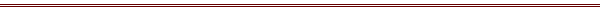     «31» марта 2022 г.			      		                                                       №156с.МогочиноО внесении изменений в решение Совета Могочинского сельского поселенияот 01 сентября 2017 года №155 «Об утверждении Правил благоустройства территорий муниципального образования Могочинское сельское  поселение»В связи с протестом прокуратуры Молчановского района, целях приведения нормативного правового акта в соответствие с действующим законодательством, Совет Могочинского сельского поселенияРЕШИЛ:1.  Внести в Правила благоустройства территорий муниципального образования Могочинское сельское, утвержденные  решение Совета Могочинского сельского поселения следующие изменения:1.1. пункт 2.8 изложить в новой редакции:«2.8. Контейнерная площадка - место (площадка) накопления твердых коммунальных отходов, обустроенное в соответствии с требованиями законодательства Российской Федерации в области охраны окружающей среды и законодательства Российской Федерации в области обеспечения санитарно-эпидемиологического благополучия населения и предназначенное для размещения контейнеров и бункеров.»;1.2. в пункте 3.1 слова «, а также на  прилегающих территориях, в соответствии с настоящими Правилами» исключить;1.3. в пункте 3.1.1 слова «обязано принимать участие, в том числе финансовое,» заменить словами «вправе принимать участие»;1.4. пункт 3.3.1 дополнить словами «, в случае заключения с Администрацией Могочинского сельского поселения в установленном законом порядке соглашений о благоустройстве прилегающих территорий» 1.5.  в пункте 3.3.2 слова «Содержание строительных площадок и территорий, прилегающих к ним, возлагается на лиц, непосредственно осуществляющих данное строительство, на весь период строительства.» заменить словами «Содержание строительных площадок возлагается на лиц, получивших разрешение на строительство, на весь период строительства.»;1.6. в пункте 3.3.3 подпункт первый изложить в новой редакции:«1. Границы прилегающих территорий определяются в соответствии с правилами благоустройства территорий муниципального образования Могочинское сельское поселение (далее – правила благоустройства) в случае возникновения обязательств юридических и физических лиц по благоустройству определенных в соответствии с правилами благоустройства прилегающих территорий по основаниям, предусмотренным действующим законодательством, в том числе в результате заключения юридическими и физическими лицами с Администрацией Могочинского сельского поселения в установленном законом порядке соглашений о благоустройстве прилегающих территорий.»;1.7. пункт 5.3.3 изложить в новой редакции:«5.3.3. Обязанности по содержанию зеленых насаждений возлагаются:- на улицах, во внутриквартальных территориях - на организации по благоустройству и другие организации, имеющие зеленые насаждения на своем балансе;- на территориях организаций, принадлежащих им на праве собственности или ином вещном праве - на эти организации;- на территориях, отведенных под будущую застройку - на лиц, которым отведены земельные участки;- на пустырях, по берегам водоемов и рек - на Администрацию Могочинского сельского поселения;- на территориях домовладений, принадлежащим гражданам на праве собственности - на собственников домов (уполномоченных ими лиц)»1.8. пункт 3.7.2 изложить в новой редакции:«3.7.2. Санитарное содержание дворовых территорий включает в себя: вывоз твердых коммунальных отходов и крупногабаритных отходов, уборку мест погрузки твердых коммунальных отходов, санитарную очистку дворовых территорий. В местах (площадках) накопления твердых коммунальных отходов складирование твердых коммунальных отходов осуществляется потребителями:а) в контейнеры, бункеры, расположенные на контейнерных площадках;б) в пакеты или другие емкости, предоставленные региональным оператором»;1.9. пункт 3.7.3 изложить в новой редакции:«3.7.3. Санитарная очистка дворовых территорий от отходов производства и потребления должна осуществляться в соответствии с договорами, заключенными предприятиями, учреждениями, организациями и гражданами, во владении или пользовании которых находятся строения, сооружения с одной стороны и хозяйствующими субъектами, имеющими лицензию на осуществление деятельности по сбору, транспортированию, обработке, утилизации, обезвреживанию, размещению отходов I – IV классов опасности, с другой стороны»;1.10. в пункте 3.9.1 слова «и прилегающим к ним территорий» исключить;1.11. пункт 3.9.7 изложить в новой редакции:«3.9.7. Сбор отходов от использования товаров осуществляется в урны. Очистка урн производится систематически по мере их наполнения. Вывоз и утилизация мусора осуществляется индивидуальным предпринимателем или юридическим лицом, осуществляющим деятельность по сбору, транспортированию, обработке, утилизации, обезвреживанию, захоронению твердых коммунальных отходов на договорной основе»;1.12. пункт 3.13.1 изложить в новой редакции:«3.13.1. Владельцы металлических гаражей и гаражей, расположенных в блоках должны: - обеспечить соответствующее  состояние фасадов гаражей, своевременно производить поддерживающий их ремонт и окраску;- содержать в порядке территорию и обеспечивать соответствующее санитарное состояние прилегающей территории на расстоянии 5 метров;- производить складирование твердых и крупногабаритных отходов в контейнеры, установленные на специальных площадках».2. Опубликовать настоящее в официальном печатном издании «Информационный бюллетень» и разместить на официальном сайте муниципального образования «Могочинское сельское поселение» (http://mogochino.ru/).3. Настоящее решение вступает в силу со дня его официального опубликования.Председатель Совета Могочинского Сельского поселения                                                                 А.В.Беляев  								                                                                       Глава МогочинскогоСельского поселения								        А.В. ДетлуковаСравнительная таблицаТОМСКАЯ ОБЛАСТЬМОЛЧАНОВСКИЙ РАЙОНСОВЕТ МОГОЧИНСКОГО СЕЛЬСКОГО ПОСЕЛЕНИЯРЕШЕНИЕ    «31» марта 2022 г.			      		                                           № 157с. МогочиноО досрочном прекращении полномочий Главы Могочинского сельского поселения Молчановского района Томской областиРуководствуясь пунктом 2 части 6 статьи 36 Федерального закона от  6 октября 2003 года № 131-ФЗ «Об общих принципах организации местного самоуправления в Российской Федерации», пунктом 2 части 1 статьи 28 Устава муниципального образования Могочинское сельское поселение Молчановского района Томской области, рассмотрев заявление Главы Могочинского сельского поселения Детлуковой А.В. об отставке по собственному желанию от 29.03.2022 г., Совет Могочинского сельского поселенияРЕШИЛ:Считать прекращенными досрочно полномочия Главы Могочинского сельского поселения Детлуковой Аллы Владимировны «01» апреля 2022 года в связи с отставкой по собственному желанию.Исполняющим обязанности Главы Могочинского сельского поселения считать Заместителя Главы муниципального образования Могочинскогого сельского поселения Харченко Екатерину Викторовну. Оплату труда в виде денежного содержания Харченко Екатерине Викторовне производить в размере, установленном решением Совета Могочинского сельского поселения от 11.02.2010 № 89 «Об установлении размера оплаты труда Главы Могочинского сельского поселения».Опубликовать настоящее в официальном печатном издании «Информационный бюллетень» и разместить на официальном сайте муниципального образования «Могочинское сельское поселение» (http://mogochino.ru/).Настоящее решение вступает в силу со дня его официального опубликования.Контроль за исполнением настоящего решения возложить на контрольно – правовой комитет Совета Могочинского сельского поселения.Председатель Совета Могочинского Сельского поселения                                                     А.В.Беляев  	Глава МогочинскогоСельского поселения							   А.В. Детлукова   ТОМСКАЯ ОБЛАСТЬМОЛЧАНОВСКИЙ РАЙОНСОВЕТ МОГОЧИНСКОГО СЕЛЬСКОГО ПОСЕЛЕНИЯРЕШЕНИЕ     «31» марта 2022г. 	                                                                    	     № 158с. МогочиноОб утверждении Прогнозного плана(Программы) приватизации муниципальногоимущества муниципального образованияМогочинское сельское поселение на 2022 год В соответствии с Федеральным законом от 06.10.2003 N 131-ФЗ «Об общих принципах организации местного самоуправления в Российской Федерации», Федеральным законом от 21.12.2001 N 178-ФЗ «О приватизации государственного и муниципального имущества», Федеральным законом от 22.07.2008 N 159-ФЗ «Об особенностях отчуждения недвижимого имущества, находящегося в государственной собственности субъектов Российской Федерации или в муниципальной собственности и арендуемого субъектами малого и среднего предпринимательства, и о внесении изменений в отдельные законодательные акты Российской Федерации», руководствуясь Уставом Могочинского сельского поселения, Совет Могочинского сельского поселенияРЕШИЛ: Утвердить Прогнозный план (Программу) приватизации муниципального имущества, находящегося в собственности муниципального образования  Могочинское сельское поселение на 2022 год согласно приложению к настоящему решению. Настоящее решение подлежит размещению в печатном издании «Информационный бюллетень» и на официальном сайте муниципального образования Могочинское сельское поселение в сети «Интернет» (http://www.mogochino.ru/).  Настоящее решение вступает в силу со дня его официального опубликования. Контроль над исполнением настоящего решения возложить на Совет Могочинского сельского поселения.Председатель Совета депутатов   Могочинского сельского поселения                  ______________   А.В. БеляевГлава  Могочинского сельского поселения      ______________   А.В. Детлукова      Приложение  к решению СоветаМогочинского сельского поселенияот 31.03.2022 № ___Программаприватизации (продажи) муниципального имущества муниципального образования Могочинское сельское поселение на 2022 годПрогнозный план (программа) приватизации муниципального имущества муниципального образования Могочинское сельское поселение на 2020 год (далее - прогнозный план (программа) приватизации) разработан в соответствии с требованиями действующего законодательства о приватизации и базируется на принципах планирования приватизации, определенных в Федеральном законе от 21 декабря 2001 года N 178-ФЗ "О приватизации государственного и муниципального имущества".Прогнозный план (программа) приватизации устанавливает приоритеты в осуществлении приватизации муниципального имущества муниципального образования Могочинское сельское поселение, определяет перечень муниципального имущества, приватизация которого планируется в 2021 году.Раздел 1. Приоритеты в осуществлении приватизации муниципального имущества муниципального образования Могочинское сельское поселениеПриватизация муниципального имущества муниципального образования Могочинское сельское поселение в 2022 году будет проводиться в соответствии со следующими приоритетами:- обеспечение поступлений финансовых средств в бюджет муниципального образования Могочинское сельское поселение от приватизации муниципального имущества;- продажа муниципального имущества, которое не обеспечивает решение вопросов местного значения муниципального образования Могочинское сельское поселение;- продажа низкодоходного муниципального имущества, возможности для эффективного управления которым ограничены;- привлечение инвестиций.Раздел 2. Муниципальное имущество муниципального образования Могочинское сельское поселение, приватизация которого планируется в 2022 годуВ 2022 году планируется приватизация следующего муниципального имущества муниципального образования Могочинское сельское поселение:ТОМСКАЯ ОБЛАСТЬМОЛЧАНОВСКИЙ РАЙОНСОВЕТ МОГОЧИНСКОГО СЕЛЬСКОГО ПОСЕЛЕНИЯРЕШЕНИЕот «31» марта 2022г.			                  			                            № 159с. МогочиноВ соответствии с Бюджетным кодексом Российской Федерации, Федеральным законом от 06.10.2003 г. №131-ФЗ «Об общих принципах организации местного самоуправления в Российской Федерации»СОВЕТ МОГОЧИНСКОГО СЕЛЬСКОГО ПОСЕЛЕНИЯ РЕШИЛ:Пункт 1 решения Совета Могочинского сельского поселения от 29.12.2021г. № 144 «Об утверждении бюджета муниципального образования Могочинское сельское поселение на 2022 год и на плановый период 2023 и 2024 годов» изложить в новой редакции:«Утвердить основные характеристики бюджета муниципального образования Могочинское сельское поселение на 2022 год: 1) общий объем доходов бюджета муниципального образования Могочинское сельское поселение в сумме 24 920,3 тысяч рублей, в том числе:- налоговые и неналоговые доходы в сумме 3 924,2 тысяч рублей;- безвозмездные поступления от других бюджетов бюджетной системы Российской Федерации в сумме 20 996,1 тысяч рублей;2) общий объем расходов бюджета муниципального образования Могочинское сельское поселение в сумме 26 028,0 тысяч рублей;3) дефицит бюджета муниципального образования Могочинское сельское поселение  в сумме 1 107,7 тысяч рублей.»Источники финансирования дефицита бюджета муниципального образования Могочинское сельское поселение на 2022 год и на плановый период 2023 и 2024 годов согласно Приложения 3 к решению Совета Могочинского сельского поселения от 29.12.2021г. № 144 «Об утверждении бюджета муниципального образования Могочинское сельское поселение на 2022 год и на плановый период 2023 и 2024 годов» изложить в новой редакции:Источникифинансирования дефицита бюджета муниципального образованияМогочинское сельское поселениена 2022 год и на плановый период 2023 и 2024 годовтысяч  рублейПеречень и объемы финансирования муниципальных программ муниципального образования Могочинское сельское поселение на 2022 год согласно приложению 7 к решению Совета Могочинского сельского поселения от 29.12.2021г. № 144 «Об утверждении бюджета муниципального образования Могочинское сельское поселение на 2022 год и на плановый период 2023 и 2024 годов» изложить в новой редакции:Перечень и объемы финансированиямуниципальных программ Могочинского сельского поселения на 2022 годтысяч рублейВедомственную структуру расходов бюджета муниципального образования Могочинское сельское поселение на 2022 год согласно приложению 11 к решению Совета Могочинского сельского поселения от 29.12.2021г. № 144 «Об утверждении бюджета муниципального образования Могочинское сельское поселение на 2022 год и на плановый период 2023 и 2024 годов» изложить в новой редакции:Ведомственная структура расходов бюджета муниципального образования Могочинское сельское поселение на 2022 годтысяч рублейПункт 5 решения Совета Могочинского сельского поселения от 29.12.2021г. № 144 «Об утверждении бюджета муниципального образования Могочинское сельское поселение на 2022 год и на плановый период 2023 и 2024 годов» изложить в новой редакции:на 2022 год – 1 920,00 тысяч рублей;на 2023 год – 2 037,00 тысяч рублей;на 2024 год – 2 250,00 тысяч рублей.Председатель Совета Могочинского сельского поселения                                                                  А.В. БеляевГлава Могочинского сельского поселения                                                      А.В. ДетлуковаТОМСКАЯ ОБЛАСТЬМОЛЧАНОВСКИЙ РАЙОНСОВЕТ МОГОЧИНСКОГО СЕЛЬСКОГО ПОСЕЛЕНИЯРЕШЕНИЕ«31» марта  2022 г.                                                                                                          № 160                                           с. МогочиноО назначении публичных слушаний по проектурешения «Об утверждении отчета об исполнении бюджета Могочинского сельского поселения за 2021 год»	В соответствии с Бюджетным кодексом РФ, Федеральным законом от 06.10.2003г. № 131-ФЗ «Об общих принципах организации местного самоуправления в Российской Федерации»        СОВЕТ МОГОЧИНСКОГО СЕЛЬСКОГО ПОСЕЛЕНИЯ РЕШИЛ:1. Принять в первом чтении проект решения Совета Могочинского сельского поселения «Об утверждении отчета об исполнении бюджета Могочинского сельского поселения за 2021 год» согласно приложению.2. Официально опубликовать (обнародовать) проект решения Совета Могочинского сельского поселения «Об утверждении отчета об исполнении бюджета Могочинского сельского поселения за 2021 год» в информационном бюллетене Совета Могочинского сельского поселения.3. Провести публичные слушания по проекту решения Совета Могочинского сельского поселения «Об утверждении отчета об исполнении бюджета Могочинского сельского поселения за 2021 год» в кабинете Главы администрации Могочинского сельского поселения 19.04.2022 года в 09 часов 00 минут в форме собрания заинтересованных жителей Могочинского сельского поселения, с участием депутатов Совета Могочинского сельского поселения, Председателя Совета Могочинского сельского поселения, Главы Администрации Могочинского сельского поселения.4. Создать временную комиссию Совета Могочинского сельского поселения по организации публичных слушаний по проекту решения Совета Могочинского сельского поселения «Об утверждении отчета об исполнении бюджета Могочинского сельского поселения за 2021 год» в составе депутатов: Мироновой Л.И., Андрюковой Г.В., Беляева А.В., Романюк Н.Е., Лидиной Д.Г., Гуровой В.Н.5. Предложения граждан по проекту решения Совета Могочинского сельского поселения «Об утверждении отчета об исполнении бюджета Могочинского сельского поселения за 2021 год» учитываются в соответствии с Положением о публичных слушаниях Совета Могочинского сельского поселения, утвержденным решением Совета Могочинского сельского поселения от 03.11.2005 г. № 10.6. Установить, что с материалами, относящимися к вопросу публичных слушаний, граждане вправе ознакомиться во временной комиссии Совета Могочинского сельского поселения с 01.04.2022 по 18.04.2022 в рабочее время в приемной администрации Могочинского сельского поселения.7. Контроль за исполнением настоящего решения возложить на социально – экономический комитет Совета Могочинского сельского поселения.8. Настоящее решение вступает в силу с момента официального опубликования.Председатель Совета Могочинского сельского поселения                                                     А.В. БеляевГлава АдминистрацииМогочинского сельского поселения                                                    А.В. ДетлуковаПриложение к решениюСовета Могочинского сельского поселенияот  31.03.2022 г. № 160Об утверждении отчета об исполнении бюджетаМогочинского сельского поселения за 2021 годВ соответствии с Бюджетным кодексом Российской Федерации, Федеральным законом от 06.10.2003 № 131-ФЗ «Об общих принципах организации местного самоуправления в Российской Федерации»СОВЕТ МОГОЧИНСКОГО СЕЛЬСКОГО ПОСЕЛЕНИЯ РЕШИЛ:1. Утвердить отчет об исполнении бюджета Могочинского сельского поселения за 2020 год по доходам в сумме 21 903,9 тысяч рублей, по расходам в сумме 22 089,6 тысяч рублей и профицит 185,7 тысяч рублей согласно приложений № 1 - 4.2. Контроль за исполнением настоящего решения возложить на социально – экономический комитет Совета Могочинского сельского поселения.3. Настоящее решение обнародовать в информационном бюллетене Совета Могочинского сельского поселения.Председатель Совета Могочинского сельского поселения                                                     А.В. БеляевГлава АдминистрацииМогочинского сельского поселения                                                    А.В. ДетлуковаПриложение 1 к решению                                                                                                                                                                                                                                                       Совета Могочинского сельского поселения от от  31.03.2022 г. № 160Доходы бюджета Могочинского сельского поселенияпо кодам классификации доходов бюджета за 2021 годПредседатель Совета Могочинского сельского поселения                                                     А.В. БеляевГлава АдминистрацииМогочинского сельского поселения                                                    А.В. ДетлуковаПриложение 2 к решению                                                                                                                                                            Совета Могочинского сельского поселения                                                                                                                                  от  31.03.2022 г. № 160Расходы бюджета по ведомственной структуре расходов бюджета Могочинского сельского поселения за 2021 годПредседатель Совета Могочинского сельского поселения                                                     А.В. БеляевГлава АдминистрацииМогочинского сельского поселения                                                    А.В. ДетлуковаПредседатель Совета Могочинского сельского поселения                                                     А.В. БеляевГлава АдминистрацииМогочинского сельского поселения                                                    А.В. ДетлуковаПредседатель Совета Могочинского сельского поселения                                                     А.В. БеляевГлава АдминистрацииМогочинского сельского поселения                                                    А.В. ДетлуковаАДМИНИСТРАЦИЯ МОГОЧИНСКОГО СЕЛЬСКОГОПОСЕЛЕНИЯМОЛЧАНОВСКИЙ РАЙОН, ТОМСКАЯ ОБЛАСТЬПОСТАНОВЛЕНИЕ   от 02 марта  2022 г.									№ 47с. МогочиноО временном ограничении движения транспортных средств на автомобильных дорогах местного значения в границах населенных пунктов Могочинского сельского поселенияВ целях обеспечения сохранности муниципальных дорог Могочинского сельского поселения и дорожных сооружений на них, безопасности дорожного движения и в связи со снижением несущей способности   конструкции дорожной одежды в период весенней распутицы, в соответствии с частью 7 статьи 13 и п. 3 части 9 статьи 31 Федерального закона от 8 ноября 2007 года № 257-ФЗ «Об автомобильных дорогах и о дорожной деятельности в Российской Федерации и о внесении изменений в отдельные законодательные акты Российской Федерации», Постановления Администрации Томской области от 27.03.2012 года №109а "Об утверждении Порядка осуществления временных ограничений или прекращения движения транспортных средств по автомобильным дорогам регионального или межмуниципального, местного значения на территории Томской области" ПОСТАНОВЛЯЮ         1.Ввести с 01 апреля 2022 года по 15 мая 2022 года временное ограничение движения транспортных средств на автомобильных дорогах местного значения в границах населенных пунктов Могочинского сельского поселения (с. Могочино, с. Игреково, с. Сулзат,)          2.Установить предельную фактическую массу для транспортного средства для проезда по автомобильным дорогам местного значения в границах населенных пунктов Могочинского сельского поселения (с. Могочино,                        с. Игреково, с. Сулзат) - 3 тонны.             3. Запрещается проезд по автомобильным дорогам местного значения Могочинского сельского поселения движения транспортных средств общей массой свыше трёх тонн без наличия специального пропуска. Специальный пропуск выдается Администрацией Могочинского сельского поселения в рабочие дни с 9:00 до 17:00, после предварительной оплаты в банке квитанции поселения на оплату за проезд. В пропуске указывается марка транспортного средства, его государственный регистрационный номер, маршрут движения и сроки перевозки.         4.Установить стоимость одного пропуска на сутки, (приложение №1),  в зависимости от общей массы автомобиля, по автомобильным дорогам местного значения населённых пунктов Могочинского сельского поселения, согласно постановлению Администрации Могочинского сельского поселения от 02.04.2018  № 54 «О временном ограничении  движения автотранспорта », (приложение №1)           5. Оформленные, но не использованные в установленные сроки пропуска считать недействительными. Ранее внесенный сбор возврату не подлежит.         6.Рекомендовать врио начальнику ОГИБДД ОМВД России по Молчановскому району Томской области П.Г. Черкашину, осуществлять контроль  за выполнением настоящего постановления.           7. Настоящее постановление подлежит опубликованию в печатном издании «Информационный бюллетень» и размещению в сети «Интернет» на официальном сайте муниципального образования «Могочинское сельское поселение» по адресу (http://www.mogochino.ru/           8. Настоящее постановление вступает в силу на следующий день после его официального опубликования.	9. Контроль исполнения настоящего постановления оставляю за собой.Глава Могочинскогосельского поселения							А. В. Детлукова					Приложение № 1		Утверждено Постановлением 	Главы Могочинского сельского	Поселения  №47 от 02.03.2022г. Базовые ставкиПо расчёту одного пропуска на сутки за провоз тяжеловестных грузов по автомобильным дорогам общего пользования местного значения.Глава Могочинского сельского поселения				А.В.ДетлуковаАДМИНИСТРАЦИЯ МОГОЧИНСКОГО СЕЛЬСКОГО ПОСЕЛЕНИЯМОЛЧАНОВСКИЙ РАЙОН, ТОМСКАЯ ОБЛАСТЬПОСТАНОВЛЕНИЕОт 3 марта 2022г.								№ 49с.МогочиноО перенумерации жилого дома	Руководствуясь пунктом 21 статьи 14. Федерального закона от 06.10.2003 г. № 131 ФЗ «Об общих принципах организации местного самоуправления в Российской Федерации», постановлением Правительства РФ от 19.11.2014г. № 1221 «Об утверждении правил присвоения, изменения и аннулирования адресов».ПОСТАНОВЛЯЕТ:1.Изменить адрес жилого дома кадастровым номером 70:10:0100017:219 Томская область, Молчановский район, с.Сулзат, ул.Механизаторская д.15, на адрес: Российская Федерация, Томская область, Молчановский муниципальный район, Могочинское сельское поселение, с. Сулзат, ул. Механизаторская д.13. 	2.Постановление подлежит опубликованию в информационном бюллетене.	3. Контроль по исполнению постановления оставляю за собой.4. Настоящее Постановление вступает в силу со дня принятия.Глава АдминистрацииМогочинского сельского поселения			          	А.В.ДетлуковаАДМИНИСТРАЦИЯ МОГОЧИНСКОГО СЕЛЬСКОГО ПОСЕЛЕНИЯМОЛЧАНОВСКИЙ РАЙОН, ТОМСКАЯ ОБЛАСТЬПОСТАНОВЛЕНИЕот 03.03.2022 г.									№ 50с. МогочиноО присвоении адреса земельному участку 	Руководствуясь пунктом 21 статьи 14 Федерального закона от 06.10. 2003 г. №131 ФЗ «Об общих принципах организации местного самоуправления в Российской Федерации», постановлением Правительства РФ от 19.11.2014г. №1221 «Об утверждении правил присвоения, изменения и аннулировании адресов» ПОСТАНОВЛЯЮ:Земельному участку категории: «Земли сельскохозяйственного назначения», расположенному согласно схеме расположения, на кадастровом плане территории 70:10:0100022 около земельного участка с кадастровым номером 70:10:0100022:11 для ведения личного подсобного хозяйства, расположенному по адресу: Российская Федерация, Томская область, Молчановский муниципальный район, Могочинское сельское поселение,  присвоить адрес: Российская Федерация, Томская область, Молчановский муниципальный район, Могочинское сельское поселение,350 метров от южной окраины озера Сяльто на юго-восток.Глава АдминистрацииМогочинского сельского поселения			А.В.ДетлуковаИсполнитель:Бибанина Л.А,Тел. 33-1-32АДМИНИСТРАЦИЯ МОГОЧИНСКОГО СЕЛЬСКОГО ПОСЕЛЕНИЯМОЛЧАНОВСКИЙ РАЙОН, ТОМСКАЯ ОБЛАСТЬПОСТАНОВЛЕНИЕот 09.03.2022 г.									№ 51с. МогочиноО присвоении адреса земельному участку 	Руководствуясь пунктом 21 статьи 14 Федерального закона от 06.10. 2003 г. №131 ФЗ «Об общих принципах организации местного самоуправления в Российской Федерации», постановлением Правительства РФ от 19.11.2014г. №1221 «Об утверждении правил присвоения, изменения и аннулировании адресов» ПОСТАНОВЛЯЮ:Земельному участку, расположенному согласно схеме расположения, около земельного участка с кадастровым номером 70:10:0100017:654 расположенному по адресу: Российская Федерация, Томская область, Молчановский муниципальный район, Могочинское сельское поселение, с. Сулзат, ул. Гоголя  присвоить адрес: Российская Федерация, Томская область, Молчановский муниципальный район, Могочинское сельское поселение, с. Сулзат, ул. Гоголя 1б, для ведения личного подсобного хозяйстваГлава АдминистрацииМогочинского сельского поселения			А.В. ДетлуковаИсполнитель:Бибанина Л.А,Тел. 33-1-32АДМИНИСТРАЦИЯ МОГОЧИНСКОГО СЕЛЬСКОГО ПОСЕЛЕНИЯМОЛЧАНОВСКИЙ РАЙОН, ТОМСКАЯ ОБЛАСТЬПОСТАНОВЛЕНИЕот 09.03.2022								             № 52с.МогочиноО присвоении адреса индивидуальному жилому дому        Руководствуясь пунктом 21 статьи 14. Федерального закона от 06.10.2003 г. № 131 ФЗ «Об общих принципах организации местного самоуправления в Российской Федерации», постановлением Правительства РФ от 19.11.2014г. № 1221 «Об утверждении правил присвоения, изменения и аннулирования адресов».        1.Жилому дому, расположенному на земельном участке с кадастровым номером 70:10:0102001:517 Российская Федерация, Томская область, Молчановский район, Могочинское сельское поселение, с.Могочино, ул. Чехова, 26, присвоить адрес: Российская Федерация, Томская область, Молчановский муниципальный район, Могочинское сельское поселение, с. Могочино, ул. Чехова, д.26.Глава АдминистрацииМогочинского сельского поселения				 А.В.Детлукова			АДМИНИСТРАЦИЯ  МОГОЧИНСКОГО СЕЛЬСКОГО ПОСЕЛЕНИЯМОЛЧАНОВСКИЙ РАЙОН, ТОМСКАЯ ОБЛАСТЬПОСТАНОВЛЕНИЕ         от «09» марта 2022 г.								                                                                                              №  53с. МогочиноО внесении изменений в ПостановлениеАдминистрации Могочинского сельскогопоселения от 08.09.2017 № 115 «Об утверждениимуниципальной программы «Формированиекомфортной городской среды на 2018-2022 годв  муниципальном образованииМогочинское сельское поселениеМолчановского района Томской области»ПОСТАНОВЛЯЮ:1. Продлить срок действия муниципальной программы «Формирование комфортной городской среды на 2018-2022 год» (далее – Муниципальной программы), утвержденной постановлением администрации Могочинского сельского поселения от 08.09.2017 № 115, (далее – Постановление), на 2023, 2024 года.2.  По всему тексту Муниципальной программы слова «на 2018-2022 года» заменить словами «на 2018-2024 года».	3. Внести в Постановление следующие изменения:3.1. Наименование Постановления изложить в следующей редакции:Утвердить прилагаемую Муниципальную программу «Формирование комфортной городской среды на 2018-2024 года в  муниципальном образовании Могочинское сельское поселение Молчановского района Томской области.3.2. Приложения к муниципальной программе «Формирование комфортной городской среды на 2018 - 2024 годы на территории муниципального образования Могочинского сельское поселение Молчановского района Томской области» изложить в новой редакции.4.Настоящее постановление опубликовать в официальном печатном издании «Информационный бюллетень» и разместить на официальном сайте муниципального образования Могочинское сельское поселение» по адресу (http://www.mogochino.ru/).5.Настоящее постановление вступает в силу со дня его подписания.6..Контроль за исполнением настоящего постановления оставляю за собой.Глава поселения			                                                                       А. В. ДетлуковаПриложениек Постановлению администрацииМО «Могочинское сельское поселение»от 08.09.2017 года № 115МУНИЦИПАЛЬНАЯ ПРОГРАММА«Формирование комфортной городской среды на 2018-2024 год в муниципальном образовании Могочинское сельское поселение»ПАСПОРТмуниципальной программы«Формирование комфортной городской среды на 2018-2024 год в муниципальном образовании Могочинское сельское поселение» Общая характеристика сферы реализации муниципальной программы, в том числе, формулировки основных проблем в указанной сфере и прогноз её развитияВажнейшей задачей органов местного самоуправления муниципального образования « Могочинское сельское поселение» является формирование и обеспечение среды, комфортной и благоприятной для проживания населения, в том числе благоустройство и надлежащее содержание дворовых территорий, наличие современных спортивно-досуговых и культурно-развлекательных общественных территорий, способных обеспечить необходимые условия для жизнедеятельности, отдыха и занятий физической культурой и спортом населения. Понятие «благоустройство территории» появилось в действующем законодательстве сравнительно недавно. Согласно п. 1 ст. 2 Федерального закона от 06.10.2003 года № 131-ФЗ «Об общих принципах организации местного самоуправления в Российской Федерации» под благоустройством территории сельского поселения принято понимать комплекс мероприятий по содержанию территории, а также по проектированию и размещению объектов благоустройства, направленных на обеспечение и повышение комфортности условий проживания граждан, поддержание и улучшение санитарного и эстетического состояния территории. Уровень благоустройства определяет комфортность проживания граждан и является одной из проблем, требующих ежедневного внимания и эффективного решения, которое включает в себя комплекс мероприятий по:инженерной подготовке;обеспечения безопасности; озеленению;устройству покрытий;освещению;размещению малых архитектурных форм; размещению объектов для маломобильных групп и инвалидов. Село Могочино – центр муниципального образования Могочинское сельское поселение – расположено в центральной части Томской области на правом берегу р. Обь от региональной дороги «Томск – Колпашево. Транспортной магистралью, проходящей по территории сельского поселения, является дорога  областного значения  Тунгусово - Суйга, её протяженность в границах поселения . Удалённость  с. Могочино от административного центра Молчановского района составляет . Население поселка на 01.01.2018 года составляет 3 079 человек. В муниципальном образовании Могочинское сельское поселение имеются все необходимые социальные объекты – детский сад, школа, участковая больница, учреждения культуры. За последний период были сделаны значительные шаги в области благоустройства территорий. Проведена работа по асфальтированию и отсыпкой гравием  дорог местного значения.Однако текущее состояние большинства дворовых территорий поселения не соответствует современным требованиям к местам проживания граждан, обусловленным нормами Градостроительного и Жилищного кодексов Российской Федерации, а именно: не достаточно производятся работы по озеленению дворовых территорий;на территории поселка нет ни одного двора, отвечающего условиям доступности для инвалидов и других маломобильных групп населения;малое количество парковок для временного хранения автомобилей;не достаточно оборудованных детских и спортивных площадок, а те, что установлены, имеют значительный моральный и физический износ.Существующее положение обусловлено рядом факторов:введение новых современных требований к благоустройству и содержанию территорий;недостаточное финансирование программных мероприятий в предыдущие годы;отсутствие комплексного подхода к решению проблемы формирования и обеспечения среды, комфортной и благоприятной для проживания населения. Состояние пешеходных проходных зон общественных территорий за последние годы ухудшилось вследствие растущих техногенных нагрузок, значительной части зеленых насаждений требуется постоянный уход. Часть зеленых насаждений достигла состояния естественного старения, что требует особого ухода либо замены новыми посадками. Зеленые насаждения содержатся недостаточно качественно и системно, не ведется санитарная очистка насаждений, имеется большая доля деревьев, требующих сноса.Большинство общественных территорий поселения представлены лишь наличием кустарников и деревьев, требующих ухода, формовочной обрезки, уборкиДля поступательного экономического развития села необходимо развитие инфраструктуры, в том числе:качественной среды проживания. При этом понятие качественной среды относиться как к качеству жилого фонда, так и к развитости общественных пространств поселка, от которых требуется многофункциональность, современного дизайна, ориентированность на современные формы семейного и детского досуга, приспособленность к активному здоровому образу жизни, событийной насыщенности и увлечениям экономически активного населения, возможности совместной деятельности локальных сообществ;качественной молодежной среды, обеспечивающей притягательность поселения для молодых людей, снижающей желание скорейшим образом уехать в более крупные города, включая инфраструктуру для занятия спортом, включая экстремальные виды спорта, места проведения массовых мероприятий.На территории села детских площадок – 3 ед.Исходя из вышеизложенного, состояние городской среды как места проживания, труда и отдыха населения может быть оценено как удовлетворительное: с одной стороны, в поселении есть основные необходимые для повседневной жизни объекты; с другой стороны, не всегда данные объекты отвечают требованиям и современным запросам населения, что снижает привлекательность поселения, в первую очередь, у молодежи.На состояние объектов благоустройства сказывается влияние факторов, воздействие которых заставляет регулярно проводить мероприятия по сохранению и направленные на поддержание уровня комфортности проживания. Кроме природных факторов, износу способствует увеличение интенсивности эксплуатационного воздействия. Также одной из проблем благоустройства территории поселения является негативное, небрежное отношение жителей к элементам благоустройства, низкий уровень культуры поведения в общественных местах, на улицах и во дворах.К решению проблем благоустройства дворовых территорий и наиболее посещаемых территорий общего пользования необходим программно-целевой подход, так как без комплексной системы благоустройства сельского поселения невозможно добиться каких-либо значимых результатов в обеспечении комфортных условий для деятельности и отдыха жителей.Эти проблемы не могут быть решены в пределах одного финансового года, поскольку требуют значительных бюджетных расходов. Для их решения требуется участие не только органов местного самоуправления, но и государственных органов, а так же организаций различных форм собственности, осуществляющих свою деятельность на территории Могочинского сельского поселения.Конкретная деятельность по выходу из сложившейся ситуации, связанная с планированием и организацией работ по вопросам улучшения благоустройства, санитарного состояния территории поселения, создания комфортных условий проживания населения будет осуществляться в рамках муниципальной программы «Формирование комфортной городской среды на 2018-2024 год» в с. Могочино муниципального образования Могочинское  сельское поселение.Применение программного метода позволит поэтапно осуществлять комплексное благоустройство дворовых территории и территорий общего пользования с учетом мнения граждан, а именно:повысит уровень планирования и реализации мероприятий по благоустройству (сделает их современными, эффективными, оптимальными, открытыми, востребованными гражданами); запустит реализацию механизма поддержки мероприятий по благоустройству, инициированных гражданами; запустит механизм финансового и трудового участия граждан и организаций в реализации мероприятий по благоустройству; сформирует инструменты общественного контроля за реализацией мероприятий по благоустройству на территории сельского поселения.Настоящая программа позволит расширить материально-техническую базу. Комплексное благоустройство дворовых территорий и общественных территорий позволит поддержать их в удовлетворительном состоянии, повысить уровень благоустройства, выполнить архитектурно-планировочную организацию территории, обеспечить здоровые условия отдыха и жизни жителей. Основные цели и задачи муниципальной программыЦелью реализации программы является формирование комфортной городской среды на территории муниципального образования Могочинское сельское поселение.Реализация программы осуществляется по двум направлениям:благоустройство дворовых территорий муниципального образования Могочинское сельское поселение;благоустройство общественных территорий населенных пунктов муниципального образования Могочинское сельское поселение.Дополнительным направлением является повышение уровня вовлеченности заинтересованных граждан, организаций в реализацию мероприятий по благоустройству территории сельского поселения, а так же дополнительное оборудование для маломобильных групп и инвалидов.Важными задачами реализации программы являются:создание общественной комиссии, с функциями контроля выполнения программы, и участия в согласовании отчетов и приемке работ;проведение общественных обсуждений и утверждение программы и дизайн-проектов объектов;свободное право предложения объектов для включения в программу;доступность городской среды для маломобильных групп населения. Сроки реализации программыДля достижения поставленных целей, решения задач необходимо реализовывать мероприятия программы в 7-ми летний период (2018-2024 гг). Предусмотрена поэтапная реализация с возможностью внесения изменений в сроки реализации программы. Ожидаемые результаты реализации программы: не менее 2-х реализованных проектов по благоустройству дворовых территорий и/или общественных территорий муниципального образования ежегодно.4. Механизм реализации ПрограммыМеханизм реализации Программы определяется администрацией Могочинского сельского поселения и предусматривает проведение организационных мероприятий, обеспечивающих выполнение Программы (приложение № 3).Заказчик Программы:отвечает за реализацию мероприятий Программы, целевое и эффективное использование средств местного бюджета, выделяемых на их выполнение, обеспечивает согласованность действий исполнителей по подготовке и реализации программных мероприятий, подготавливает и представляет в установленном порядке бюджетную заявку на финансирование соответствующих мероприятий Программы на очередной финансовый год;представляет в установленном порядке отчеты о ходе финансирования и реализации соответствующих мероприятий Программы.Исполнители Программы:несут ответственность за реализацию мероприятий Программы;обеспечивают согласованность действий заказчика Программы по подготовке и реализации программных мероприятий;представляют в установленном порядке отчеты о ходе финансирования и реализации мероприятий Программы.Объекты благоустройства Могочинского сельского поселения формируются из предложений заинтересованных лиц о включении территории общего пользования и дворовой территории многоквартирного дома в Программу путём реализации следующих этапов:- проведения общественного обсуждения в соответствии с Порядком проведения общественного обсуждения проекта муниципальной программы «Формирование современной городской среды Могочинского сельского поселения» на 2018-2024 годы», утверждённого постановлением администрации Могочинского сельского поселения от 08.09.2017 № 114;- рассмотрения и оценки предложений заинтересованных лиц на включение в адресный перечень дворовых территорий многоквартирных домов, расположенных на территории Могочинского сельского поселения в соответствии с Порядком предоставления, рассмотрения и оценки предложений заинтересованных лиц о включении дворовой территории многоквартирного дома, расположенной на территории Могочинского сельского поселения в муниципальную программу «Формирование современной городской среды Могочинского сельского поселения» на 2018-2024 годы», утверждённого постановлением администрации Могочинского сельского поселения от 08.09.2017 № 114;- рассмотрения и оценки предложений граждан, организаций на включение в адресный перечень территорий общего пользования Могочинского сельского поселения, на которых планируется благоустройство в текущем году в соответствии с Порядком предоставления, рассмотрения и оценки предложений заинтересованных лиц о включении в муниципальную программу «Формирование современной городской среды Могочинского сельского поселения» на 2018-2022 годы» наиболее посещаемой муниципальной территории общего пользования, утверждённого постановлением администрации Могочинского сельского поселения от 08.09.2017 № 114;- проведения общественного обсуждения с заинтересованными лицами и утверждения дизайн -проектов благоустройства дворовых территорий и территорий общего пользования, включённых в Программу в текущем году в соответствии с Порядком разработки, обсуждения, согласования и утверждения дизайн - проекта благоустройства дворовой территории многоквартирного дома, расположенного на территории Могочинского сельского поселения, а также дизайн - проекта благоустройства территории общего пользования Могочинского сельского поселения,  утверждённого постановлением администрации Могочинского сельского поселения. 5. Информация о форме участия (финансовое и (или) трудовое) заинтересованных лицЗаинтересованные лица принимают участие в реализации мероприятий по благоустройству дворовых территорий, включённых в Программу в текущем году, в рамках дополнительного перечня работ по благоустройству в форме трудового участия.Под трудовым участием понимается выполнение жителями неоплачиваемых работ, не требующих специальной квалификации, как например: подготовка объекта (дворовой территории) к началу работ (уборка мусора), и другие работы (покраска оборудования, озеленение территории посадка деревьев, охрана объекта).Трудовое участие заинтересованных лиц в реализации мероприятий Программы по благоустройству дворовых территорий, включённых в Программу на текущий год, должно подтверждаться документально. Документы, подтверждающие трудовое участие заинтересованных лиц, предоставляются в Общественную комиссию в соответствии с протоколом общего собрания собственников помещений в многоквартирном доме.В качестве документов (материалов), подтверждающих трудовое участие могут быть представлены отчёты подрядных организаций о выполнении работ, включающих информацию о проведении мероприятий с трудовым участием граждан, отчёт совета многоквартирного дома, лица, управляющего многоквартирным домом о проведении мероприятия с трудовым участием граждан. При этом рекомендуется в качестве приложения к такому отчёту представлять фото-, видеоматериалы, подтверждающие проведение мероприятий с трудовым участием граждан.Документы, подтверждающие трудовое участие, представляются в Общественную комиссию не позднее 10 календарных дней со дня окончания работ, выполняемых заинтересованными лицами.6. Аккумулирование средств заинтересованных лиц, направляемых на выполнение работВ случае если государственной программой Томской области формирования современной городской среды будет предусмотрено финансовое участие заинтересованных лиц (собственники помещений многоквартирных домов, собственники зданий и сооружений, расположенных в границах дворовой территории) в выполнении минимального перечня работ по благоустройству дворовых территорий, и (или) в случае включения заинтересованными лицами в дизайн-проект благоустройства дворовой территории работ, входящих в дополнительный перечень работ по благоустройству дворовых территорий заинтересованные лица могут участвовать в реализации Программы на основании действующего законодательства, а также Порядка аккумулирования средств заинтересованных лиц, направляемых на выполнение минимального, дополнительного перечней работ по благоустройству дворовых территорий на территории Могочинского сельского поселения, утверждённого постановлением администрации Могочинского сельского поселения.7. Сроки и этапы реализации муниципальной программыСроки реализации настоящей Программы – 2018-2024 годы.Программа не имеет строгого деления на этапы, мероприятия реализуются на протяжении всего срока ее действия.В ходе исполнения Программы будет производиться корректировка параметров и ежегодных планов ее реализации в рамках бюджетного процесса с учетом тенденций демографического и социально-экономического развития поселения.8. Перечень и краткое описание подпрограммПрограммой не предусматриваются подпрограммы.9. Обоснование объема финансовых ресурсов, необходимых для реализации муниципальной программыИсточниками финансирования муниципальной программы «Формирование современной городской среды Могочинского сельского поселения» на 2018-2024 годы являются средства федерального, краевого и местного бюджета.Объёмы финансирования мероприятий Программы могут быть скорректированы в процессе реализации муниципальной программы и сходя из возможностей бюджетов на очередной финансовый год и фактических затрат.Объём средств бюджета Могочинского сельского поселения, направленный на реализацию программы, ежегодно уточняется и утверждается решением Совета депутатов Могочинского сельского поселения на соответствующий финансовый год.Финансовое обеспечение муниципальной программы по источникам финансирования, мероприятиям и годам приведены в приложение 2 к муниципальной программе.10. Характеристика мер правового регулирования, направленных на достижение целей и результатов муниципальной программыФедеральный закон от 06.10.2003 № 131-ФЗ «Об общих принципах организации местного самоуправления в Российской Федерации»,Постановление Правительства РФ от 10.02.2017 № 169 «Об утверждении Правил предоставления и распределения субсидий из федерального бюджета бюджетам субъектов Российской Федерации на поддержку государственных программ субъектов Российской Федерации и муниципальных программ формирования современной городской среды», Устав Могочинского  сельского поселения  (принят решением Совета депутатов от 22.07.2015 №  100);11. Методика оценки эффективности муниципальной программыРеализация запланированных мероприятий позволит обеспечить благоприятные условия проживания населения, что положительно отразится и на повышении качества жизни в целом.8.1. Оценка эффективности муниципальной программы проводится администрацией Могочинского сельского поселения и осуществляется в целях оценки планируемого вклада результатов муниципальной программы в социально-экономическое развитие Могочинское сельского поселения.Администрация Могочинского сельского поселения осуществляет мониторинг ситуации и анализ эффективности выполняемой работы.Администрация Могочинского сельского поселения предоставляет отчет о выполненных мероприятиях.Индикатором эффективности реализации программы следует считать:увеличение доли придомовых территорий, приведенных в нормативное состояние до 83 процентов от общего количества дворовых территорий многоквартирных домов, нуждающихся в проведении вышеуказанных мероприятий;увеличение доли общественных территорий, приведенных в нормативное состояние до 70 процентов от общего количества дворовых территорий многоквартирных домов, нуждающихся в проведении вышеуказанных мероприятий;повышение социальной и экономической привлекательности Могочинского сельского поселения (приложение 1).8.2. Оценка эффективности выполнения Программы проводится для обеспечения ответственного исполнителя Программы оперативной информацией о ходе и промежуточных результатах выполнения мероприятий Программы, подпрограммы и решения задач и реализации целей Программы.Ответственный исполнитель Программы использует результаты оценки эффективности ее выполнения при принятии решений:- о корректировке сведений о планируемых значениях показателей Программы на текущий год;- о формировании плана реализации Программы на очередной год;- о подготовке предложений по корректировке Программы в случае выявления факторов, существенно влияющих на ход реализации Программы.8.3. Оценка эффективности осуществляется следующими способами:- анализ текущего состояния сферы реализации Программы на основе достигнутых результатов;- экспертная оценка хода и результатов реализации Программы.8.4. Методика оценки эффективности Программы учитывает необходимость проведения следующих оценок:8.4.1. Степень достижения целей и решения задач Программы.Оценка степени достижения целей и решения задач Программы может определяться путем сопоставления фактически достигнутых значений показателей (индикаторов) Программы и их плановых значений по формуле:СДЦ= (СДП1 + СДП2 + СДПN) / N, где:СДЦ - степень достижения целей (решения задач),СДП - степень достижения показателя (индикатора) Программы,N - количество показателей (индикаторов) Программы.8.4.2. Степень достижения показателя (индикатора) Программы (рассчитывается по формуле:СДП = ЗФ / ЗП x 100%, где:ЗФ - фактическое значение показателя (индикатора) Программы,ЗП - плановое значение показателя (индикатора) Программы (для показателей (индикаторов), желаемой тенденцией развития которых является рост значений), или:СДП = ЗП / ЗФ x 100% (для показателей (индикаторов), желаемой тенденцией развития которых является снижение значений);8.4.3. Степень соответствия запланированному уровню затрат и эффективности использования средств бюджета Могочинского сельского поселения и иных источников ресурсного обеспечения муниципальной программы путем сопоставления фактических и плановых объемов финансирования муниципальной программы в целом и ее подпрограммы и сопоставления фактических и плановых объемов финансирования подпрограммы из всех источников ресурсного обеспечения в целом (федеральный бюджет, краевой бюджет, внебюджетные источники) по формуле:УФ = ФФ / ФП x 100%, где:УФ - уровень финансирования реализации основных мероприятий Программы (Подпрограммы),ФФ - фактический объем финансовых ресурсов, направленный на реализацию мероприятий Программы (Подпрограммы),ФП - плановый объем финансовых ресурсов на реализацию муниципальной программы (Подпрограммы) на соответствующий отчетный период.8.4.4. Эффективность реализации Программы рассчитывается по следующей формуле:ЭРП = СДЦ x УФ / 100%, где:ЭРП - эффективность реализации Программы,СДЦ - степень достижения целей (решения задач),УФ - уровень финансирования реализации основных мероприятий Программы (Подпрограммы).8.5. Вывод об эффективности (неэффективности) реализации Программы определяется на основании следующих критериев:Приложение 1к муниципальной программе «Формирование современной городской среды муниципального образования Могочинское сельское поселение на 2018-2024 года»  от 08.09.2017 года №115 Финансовое обеспечение реализации муниципальной программы«Формирование комфортной городской среды на 2018-2024 год в  муниципальном образовании Могочинское сельское поселениеМолчановского района Томской области»Приложение 2к муниципальной программе «Формирование современной городской среды муниципального образования Могочинское сельское поселение на 2018-2024 года»  от 08.09.2017 года №115 ПЕРЕЧЕНЬосновных мероприятий муниципальной программы «Формирование комфортной городской среды на 2018-2024 год в  муниципальном образовании Могочинское сельское поселениеМолчановского района Томской области»АДМИНИСТРАЦИЯ МОГОЧИНСКОГО СЕЛЬСКОГО ПОСЕЛЕНИЯМОЛЧАНОВСКИЙ РАЙОН, ТОМСКАЯ ОБЛАСТЬПОСТАНОВЛЕНИЕОт 15 марта 2022г.									№ 54с.МогочиноОб изменении вида разрешенного использованияземельного участка	В соответствии с законом Российской Федерации от 06.10.2003 № 131- ФЗ "Об общих принципах организации местного самоуправления в Российской Федерации",ПОСТАНОВЛЯЮ:1.Изменить вид разрешенного использования земельного участка  с кадастровым номером 70:10:0100022:32, площадью 2790+/-462 кв.м., расположенного по адресу: Томская область, р-н Молчановский, с. Могочино, в 1,5 км. в северном направлении от жилого дома по ул. Больничная, 51. « для рекреационной деятельности (объекта садово-парковой инфраструктуры)» на « пчеловодство».Глава Могочинского сельского поселения                                  А.В.ДетлуковаИсполнитель:Бибанина Л.А.33-1-32АДМИНИСТРАЦИЯ МОГОЧИНСКОГО СЕЛЬСКОГО ПОСЕЛЕНИЯМОЛЧАНОВСКИЙ РАЙОН, ТОМСКАЯ ОБЛАСТЬПОСТАНОВЛЕНИЕ«16» марта    2022 г.						   		№ 56						с. МогочиноО мероприятиях по организованному пропуску паводковых вод на территории Могочинского сельского поселения в 2022 году В целях своевременной и качественной подготовки муниципального образования «Могочинское сельское поселение» к предупреждению и ликвидации чрезвычайных ситуаций, недопущению людских и материальных потерь в период пропуска весеннего половодья в 2022 году, в соответствии с распоряжением Губернатора Томской области от 24.02.2022 № 31-р « О мероприятиях по организованному пропуску паводковых вод на территории Томской области в 2022 году»  ПОСТАНОВЛЯЮ:	1. Возложить обязанности поселенческой противо паводковой комиссии на Комиссию по чрезвычайным ситуациям и обеспечению пожарной безопасности Могочинского сельского поселения.2.Утвердить сводную ведомость по Могочинскому сельскому поселению согласно приложению 1.           3. Утвердить План основных мероприятий по организованному пропуску паводковых вод на территории Могочинского сельского поселения в 2022г. согласно приложению 2.4. Уточнить Состав сил и средств, привлекаемых для выполнения противопаводковых мероприятий на территории Могочинского сельского поселения согласно приложению 3.5. Копии вышеуказанных Планов представить к  председателю КЧС и ПБ Администрации Молчановского района до 15 марта 2022 года, ответственный зам.главы поселения Харченко Е.В.6. Уточнить количество граждан  в населенных пунктах, которые могут быть подвергнуты подтоплению или оказаться отрезанными от основной территории, спланировать и провести комплекс мероприятий по обеспечению их всем необходимым, в том числе:- основными продуктами питания и предметами первой необходимости, питьевой водой;
-средствами пожарной безопасности;
- средствами оповещения и связи;
- жилищно-коммунальными, транспортными услугами и топливно-энергетическими ресурсами;
- учет, регистрация и контроль технического состояния имеющихся маломерных судов, ответственный инженер Администрации Миков С.И.7. Провести разъяснительную работу с жителями населенных пунктов, попадающих в зону возможного подтопления, о порядке их действий в случае проведения возможных эвакуационных мероприятий с оформлением подписных листов о согласии или отказе их от эвакуации; определить и подготовить места эвакуации населения из зон затопления, маршруты эвакуации, пункты посадки людей на транспорт; создать транспортные группы для эвакуации населения и сельскохозяйственных животных.8. Создать резервы финансовых и материальных ресурсов для обеспечения безаварийного пропуска весеннего половодья, ответственный ведущий специалист-экономист-финансист Администарции Тачеева И.О..9.  Организовать постоянный мониторинг за ледовой обстановкой, организовать водомерные посты с ведением соответствующих журналов наблюдений, назначить ответственных лиц. Докладывать  об уровнях подъема воды ежедневно  в единую дежурно-дипетчерскую службу тел.23-2-22, ответственный инженер администарции Миков С.И.10. Заместителю главы поселения Харченко Е.В.  опубликовать настоящее постановление в информационном бюллетене Могочинского сельского поселения и разместить на сайте муниципального образования «Могочинское сельское поселение», организовать информирование населения о прохождении весеннего половодья и мерах, принимаемых для обеспечения безаварийного пропуска паводковых вод, а также о правилах поведения населения в зонах подтопления, при поступлении соответствующей информации.         11. Контроль за исполнением настоящего постановления оставляю за собой. Глава Могочинскогосельского поселения	А. В. ДетлуковаПриложение №1  К постановлению № 56    от 16.03.2022г.Приложение № 2
к  постановлению № 56 
от 16 .03.2022 г. 						ПЛАНосновных мероприятий по организованному пропускупаводка на территории Могочинского сельского поселения в 2022г.Приложение № 3
к постановлению № 56  
от 14.03.2022 г.Состав сил и средств, привлекаемых для выполнения противопаводковых мероприятий на территории Могочинского сельского поселенияТОМСКАЯ ОБЛАСТЬМОЛЧАНОВСКИЙ РАЙОНАДМИНИСТРАЦИЯ МОГОЧИНСКОГО СЕЛЬСКОГО ПОСЕЛЕНИЯПОСТАНОВЛЕНИЕот «16» марта  2022г.                                                                                           № 57с. МогочиноО внесении изменений в Постановление Администрации Могочинского сельского поселения от 15.09.2020 г. № 106 Об утверждении муниципальной программы «Производственного контроля за соблюдением санитарных – противоэпидемических (профилактических ) мероприятий« Могочинского сельского поселения»На период 2020 – 2024 г.ПОСТАНОВЛЯЮ:1. Внести в Приложение к постановлению (Муниципальную программу), следующие изменения:1.1. В Паспорте муниципальной программы следующие строки изложить в новой редакции:3. Пункт 2 Раздела III изложить в новой редакции.4. Первый абзац Раздела V изложить в новой редакции5. Опубликовать настоящее постановление в официальном печатном издании «Информационный бюллетень» и разместить на официальном сайте Муниципального образования Могочинское сельское поселение в сети «Интернет» по адресу http://www.mogochino.ru/.6. Настоящее постановление вступает в силу на следующий день после его официального опубликования.5. Контроль за исполнением настоящего постановления оставляю за собой.Глава Могочинского сельского поселения				А.В. ДетлуковаАДМИНИСТРАЦИЯ  МОГОЧИНСКОГО СЕЛЬСКОГО ПОСЕЛЕНИЯМОЛЧАНОВСКИЙ РАЙОН, ТОМСКАЯ ОБЛАСТЬПОСТАНОВЛЕНИЕот «16 » марта 2022г.								№ 58с. МогочиноОб утверждении плана работы
 комиссии по предупреждению
 и ликвидации чрезвычайных
ситуаций, обеспечению пожарной
безопасности муниципального
 образования « Могочинское
 сельское поселение» на 2022 г.В соответствии с Федеральными законами от 12 февраля 1998 года № 28-ФЗ «О гражданской обороне», от 21 декабря 1994 года № 68-ФЗ «О защите населения и территорий от чрезвычайных ситуаций природного и техногенного характера». Устава муниципального образования « Могочинское сельское поселение»ПОСТАНОВЛЯЮ:Утвердить план работы комиссии по предупреждению и ликвидации чрезвычайных ситуаций, обеспечению пожарной безопасности муниципального образования на 2022 годКонтроль за исполнением настоящего постановления возложить назаместителя Главы администрации МО « Могочинское сельское поселение».Глава Администрации Могочинского сельского поселения	А.В.Детлукова	Утверждено постановлением 	Администрации МО 	« Могочинское сельское поселение»	от «16» марта 2022г. № 58  ПЛАНработы комиссии по предупреждении и ликвидации чрезвычайных ситуаций, обеспечению пожарной безопасности муниципального образования  «Могочинское сельское поселение» на 2022 г.с. Могочино 2022 годГлавной задачей по подготовке органов управления, сил районной подсистемы единой государственной системы предупреждения и ликвидации чрезвычайных ситуаций на 2022 год считать:Совершенствование знаний, навыков и умений, направленных на реализацию единой государственной политики в области гражданской обороны, снижения рисков и смягчения последствий чрезвычайных ситуаций природного и техногенного характера (далее - ЧС) дня обеспечения безопасности населения, укрепления оборонного потенциала, стабильного социально-экономического развития, а также совершенствования системы защиты населения в мирное и военное время.Основными задачами считать:В области защиты населения и территорий от чрезвычайных ситуаций:повышение эффективности деятельности координационных органов;совершенствование взаимодействия федеральных органов исполнительной власти и органов исполнительной власти субъектов Российской Федерации, сопряжение и развитие обеспечивающих их работу информационно- управляющих систем;создание и развитие нормативно-правовой базы муниципальных образований по вопросам предупреждения и ликвидации ЧС природного и техногенного характера, создания и развития аварийно-спасательных формирований (далее - АСФ);обеспечение готовности органов управления, сил и средств РСЧС к реагированию на ЧС, совершенствование системы мониторинга и прогнозирования ЧС, развитие систем информационного обеспечения;создание резервов финансовых и материальных ресурсов для ликвидации ЧС;создание страховых фондов документации на объекты повышел иного риска (потенциально опасные) и объекты систем жизнеобеспечения населения;принятие мер по соблюдению требуемого уровня обеспеченности средствами коллективной защиты установленных категорий населения для защиты от ЧС;создание и поддержание необходимых условий для обеспечения жизнедеятельности пострадавшего населения;участие в реализации проектов создания в субъектах Российской Федерации центров управления в кризисных ситуациях, системы обеспечения вызова экстренных оперативных служб на базе единых дежурно-диспетчерских служб муниципальных образований путём консолидации ресурсов из федерального бюджета и бюджетов субъектов Российской Федерации;участие в развитии общероссийской комплексной системы информирования населения в местах массового пребывания людей (далее - ОКСИОН) на территории субъекта Российской Федерации;использование ОКСИОН для оповещения населения об угрозах ЧС и совершенствования его навыков и знаний в области ГО, защиты населения и территорий от ЧС природного и техногенного характера, обеспечения пожарной безопасности и безопасности людей на водных объектах;2. В области обеспечения пожарной безопасности:осуществление комплекса мероприятий, направленных на снижение количества пожаров и гибели людей при пожарах, совершенствование технологий тушения пожаров и проведения аварийно-спасательных работ, внедрение современных технических средств  профилактики пожаров и пожаротушения;совершенствование технической подготовки пожарной техники и пожаро технического оборудования противопожарной службы субъекта Российской Федерации;развитие и совершенствование нормативной правовой базы муниципальных образований по вопросам пожарной безопасности;Глава Могочинского Сельского поселения							А. В. Детлукова	ТОМСКАЯ ОБЛАСТЬМОЛЧАНОВСКИЙ РАЙОНАДМИНИСТРАЦИЯ МОГОЧИНСКОГО СЕЛЬСКОГО ПОСЕЛЕНИЯПОСТАНОВЛЕНИЕот «24» марта 2022г.									  № 59с. МогочиноОб установлении расходного обязательства Муниципального образования Могочинское сельское поселение на капитальный ремонт и (или) ремонт автомобильных дорог общего пользования местного значения на 2022 год в рамках государственной программы  «Развитие транспортной инфраструктуры в Томской области»  В соответствии со статьей 86 Бюджетного кодекса Российской Федерации, Федеральным законом от 06.10.2003 № 131-ФЗ «Об общих принципах организации местного самоуправления в Российской Федерации», решением Совета Могочинского сельского поселения от 29.12.2021 № 144 «Об утверждении бюджета муниципального образования Могочинское сельское поселение на 2022 год и на плановый период 2023 и 2024 годов», Распоряжения Администрации Молчановского района Томской области от 17.03.2022 № 75-р «Об утверждении распределения субсидии бюджетам сельских поселений на капитальный ремонт и (или) ремонт автомобильных дорог общего пользования местного значения на 2022 год и на плановый период 2023 и 2024 годов»ПОСТАНОВЛЯЮ:Установить на 2022 год расходное обязательство Муниципального образования Могочинское сельское поселение на капитальный ремонт и (или) ремонт автомобильных дорог общего пользования местного значения.Определить, что Администрация Могочинского сельского поселения является уполномоченным органом, осуществляющим исполнение расходного обязательства Муниципального образования Могочинское сельское поселение по капитальному ремонту и (или) ремонту автомобильных дорог общего пользования местного значения, в размере 2 804 800,00 (Два миллиона восемьсот четыре тысячи восемьсот) рублей 00 копеек.Инженеру Администрации Могочинского сельского поселения осуществлять исполнение по дорожной деятельности и в отношении автомобильных дорог местного значения, а также осуществление иных полномочий в области использования автомобильных дорог и осуществления дорожной деятельности в соответствии с законодательством Российской Федерации.Ведущему специалисту, финансисту-экономисту Администрации Могочинского сельского поселения использовать средства на исполнение расходного обязательства Муниципального образования Могочинское сельское поселение по дорожной деятельности и в отношении автомобильных дорог местного значения по целевому назначению, и обеспечить софинансирование за счет средств местного бюджета в 2022 году в размере 777 188,00 (Семьсот семьдесят семь тысяч сто восемьдесят восемь) рублей 00 копеек.Ведущему специалисту, финансисту-экономисту Администрации Могочинского сельского поселения предоставлять в установленные сроки и по установленным формам отчеты о расходовании средств на капитальный ремонт и (или) ремонт автомобильных дорог общего пользования местного значения в Администрацию Молчановского района.Установить, что настоящее постановление распространяет свое действие на правоотношения, возникшие с 01.01.2022 г.Контроль за исполнением настоящего постановления возложить на заместителя Главы Администрации Могочинского сельского поселения.Глава АдминистрацииМогочинского сельского поселения 			        	          А.В. ДетлуковаПунктДействующая редакцияПредлагаемые изменения2.8.Контейнерная площадка - специальная площадка с бетонным или асфальтовым покрытием, ограниченная бордюром и зелеными насаждениями (кустарниками) по периметру и имеющая подъездной путь для автотранспорта.Контейнерная площадка - место (площадка) накопления твердых коммунальных отходов, обустроенное в соответствии с требованиями законодательства Российской Федерации в области охраны окружающей среды и законодательства Российской Федерации в области обеспечения санитарно-эпидемиологического благополучия населения и предназначенное для размещения контейнеров и бункеров.3.1Юридические, физические лица (в том числе индивидуальные предприниматели) должны соблюдать чистоту и поддерживать порядок на всей территории муниципального образования Могочинское сельское поселение, в том числе на земельных участках, принадлежащих им на праве собственности или иной вещном праве, а также на  прилегающих территориях, в соответствии с настоящими Правилами.Юридические, физические лица (в том числе индивидуальные предприниматели) должны соблюдать чистоту и поддерживать порядок на всей территории муниципального образования Могочинское сельское поселение, в том числе на земельных участках, принадлежащих им на праве собственности или иной вещном праве.3.1.1Лицо, ответственное за эксплуатацию здания, строения, сооружения обязано принимать участие, в том числе финансовое, в содержании прилегающих территорий в случаях и порядке, которые определяются правилами благоустройства территории муниципального образования. За исключением собственников и (или) иных законных владельцев помещений в многоквартирных домах, земельные участки под которыми не образованы или образованы по границам таких домов.Лицо, ответственное за эксплуатацию здания, строения, сооружения вправе принимать участие в содержании прилегающих территорий в случаях и порядке, которые определяются правилами благоустройства территории муниципального образования. За исключением собственников и (или) иных законных владельцев помещений в многоквартирных домах, земельные участки под которыми не образованы или образованы по границам таких домов.3.3.1Содержание и санитарная уборка территории муниципального образования «Могочинское сельское поселение» осуществляется  силами и средствами собственников владельцев, пользователей и арендаторов земельных участков.Собственники, владельцы, пользователи, арендаторы земельных участков (далее по тексту – землепользователи) обязаны соблюдать требования по содержанию территорий, предусмотренные настоящими Правилами, в границах земельных участков, принадлежащих им на праве собственности или ином вещном праве, а по санитарной уборке – на общественных территориях, прилегающих к земельным участкам, в границах, определяемых в соответствии с п. 3.3.3 настоящих Правил.Содержание и санитарная уборка территории муниципального образования «Могочинское сельское поселение» осуществляется  силами и средствами собственников владельцев, пользователей и арендаторов земельных участков.Собственники, владельцы, пользователи, арендаторы земельных участков (далее по тексту – землепользователи) обязаны соблюдать требования по содержанию территорий, предусмотренные настоящими Правилами, в границах земельных участков, принадлежащих им на праве собственности или ином вещном праве, а по санитарной уборке – на общественных территориях, прилегающих к земельным участкам, в границах, определяемых в соответствии с п. 3.3.3 настоящих Правил«, в случае заключения с Администрацией Могочинского сельского поселения в установленном законом порядке соглашений о благоустройстве прилегающих территорий.3.3.2Содержание территории включает в себя текущий ремонт объектов благоустройства, регулярную уборку от мусора, снега, льда, подсыпку песком проезжей части улиц и тротуаров (при этом запрещается применение поваренной соли и других хлоридов, содержащихся в песке), поливку дорожных покрытий, тротуаров, посев газонов, устройство приствольных кругов деревьев и кустарников, выкашивание травы, борьбу с сорняками, уход за зелеными насаждениями, малыми архитектурными формами и уличным освещением на всей территории муниципального образования Могочинское сельское поселение.Санитарная уборка территории включает в себя регулярную уборку от снега  и льда, опавших листьев, мусора, обработку противогололедной смесью либо подсыпку песком проезжей части улиц и тротуаров.Содержание строительных площадок и территорий, прилегающих к ним, возлагается на лиц, непосредственно осуществляющих данное строительство, на весь период строительства.Содержание территории включает в себя текущий ремонт объектов благоустройства, регулярную уборку от мусора, снега, льда, подсыпку песком проезжей части улиц и тротуаров (при этом запрещается применение поваренной соли и других хлоридов, содержащихся в песке), поливку дорожных покрытий, тротуаров, посев газонов, устройство приствольных кругов деревьев и кустарников, выкашивание травы, борьбу с сорняками, уход за зелеными насаждениями, малыми архитектурными формами и уличным освещением на всей территории муниципального образования Могочинское сельское поселение.Санитарная уборка территории включает в себя регулярную уборку от снега  и льда, опавших листьев, мусора, обработку противогололедной смесью либо подсыпку песком проезжей части улиц и тротуаров.Содержание строительных площадок возлагается на лиц, получивших разрешение на строительство, на весь период строительства.ч.1 3.3.3Границы прилегающих территорий определяются в соответствии с правилами благоустройства территорий муниципальных образований Томской области (далее –правила благоустройства) в случае, если правилами благоустройства предусмотрено участие, в том числе финансовое, собственников и (или) иных законных владельцев зданий, строений, сооружений, земельных участков (за исключением собственников и (или) иных законных владельцев помещений в многоквартирных домах, земельные участки под которыми не образованы или образованы по границам таких домов) в содержании прилегающих территорий.Границы прилегающих территорий определяются в соответствии с правилами благоустройства территорий муниципального образования Могочинское сельское поселение (далее – правила благоустройства) в случае возникновения обязательств юридических и физических лиц по благоустройству определенных в соответствии с правилами благоустройства прилегающих территорий по основаниям, предусмотренным действующим законодательством, в том числе в результате заключения юридическими и физическими лицами с Администрацией Могочинского сельского поселения в установленном законом порядке соглашений о благоустройстве прилегающих территорий.3.3.5Обязанности по содержанию зеленых насаждений возлагаются:- на улицах - на организации по благоустройству и другие организации, имеющие зеленые насаждения на своем балансе;- на улицах перед строениями, до проезжей части, во внутриквартальных территориях, - на балансодержателей, арендаторов и иных владельцев жилых, общественных, промышленных зданий и сооружений;- на территориях организаций, принадлежащих им на праве собственности или ином вещном праве, а также на прилегающих к ним участках и санитарно-защитных зонах - на эти организации;- на территориях, отведенных под будущую застройку - на лиц, которым отведены земельные участки;- на пустырях, по берегам водоемов и рек - на прилегающие или расположенные в данном районе предприятия, организации, жилищные организации - по решению Администрации;- на территориях домовладений, принадлежащим гражданам на праве собственности - на собственников домов (уполномоченных ими лиц).Обязанности по содержанию зеленых насаждений возлагаются:- на улицах, во внутриквартальных территориях - на организации по благоустройству и другие организации, имеющие зеленые насаждения на своем балансе;- на территориях организаций, принадлежащих им на праве собственности или ином вещном праве - на эти организации;- на территориях, отведенных под будущую застройку - на лиц, которым отведены земельные участки;- на пустырях, по берегам водоемов и рек - на Администрацию Могочинского сельского поселения;- на территориях домовладений, принадлежащим гражданам на праве собственности - на собственников домов (уполномоченных ими лиц).3.7.2Санитарное содержание дворовых территорий включает в себя: уборку и вывоз мусора, твердых коммунальных отходов и крупногабаритных отходов. Все виды отходов, мусора должны собираться бесконтейнерным способом (непосредственная загрузка ТКО собственниками в специализированный транспорт для перевозки ТКО).Санитарное содержание дворовых территорий включает в себя: вывоз твердых коммунальных отходов и крупногабаритных отходов, уборку мест погрузки твердых коммунальных отходов, санитарную очистку дворовых территорий. В местах (площадках) накопления твердых коммунальных отходов складирование твердых коммунальных отходов осуществляется потребителями:а) в контейнеры, бункеры, расположенные на контейнерных площадках;б) в пакеты или другие емкости, предоставленные региональным оператором.3.7.3Санитарная очистка дворовых территорий должна осуществляться в соответствии с договорами, заключенными предприятиями, учреждениями, организациями и гражданами, во владении или пользовании которых находятся строения, сооружения с одной стороны и хозяйствующими объектами с другой стороны.Санитарная очистка дворовых территорий от отходов производства и потребления должна осуществляться в соответствии с договорами, заключенными предприятиями, учреждениями, организациями и гражданами, во владении или пользовании которых находятся строения, сооружения с одной стороны и хозяйствующими субъектами, имеющими лицензию на осуществление деятельности по сбору, транспортированию, обработке, утилизации, обезвреживанию, размещению отходов I – IV классов опасности, с другой стороны.3.9.1Руководители организаций торговли, общественного питания и бытового обслуживания населения, независимо от организационно-правовых форм, обязаны обеспечить уборку собственных территорий, принадлежащих им на праве собственности или ином вещном праве, и прилегающим к  ним территорий в соответствии с пунктами 3.1-3.5 настоящих Правил.Руководители организаций торговли, общественного питания и бытового обслуживания населения, независимо от организационно-правовых форм, обязаны обеспечить уборку собственных территорий, принадлежащих им на праве собственности или ином вещном праве, в соответствии с пунктами 3.1-3.5 настоящих Правил.3.9.7Сбор мусора осуществляется в урны. Очистка урн производится систематически по мере их наполнения. Вывоз и утилизация мусора осуществляется специализированными предприятиями на договорной основе.Сбор отходов от использования товаров осуществляется в урны. Очистка урн производится систематически по мере их наполнения. Вывоз и утилизация мусора осуществляется индивидуальным предпринимателем или юридическим лицом, осуществляющим деятельность по сбору, транспортированию, обработке, утилизации, обезвреживанию, захоронению твердых коммунальных отходов на договорной основе.3.13.1Владельцы металлических гаражей и гаражей, расположенных в блоках обязаны:- проводить окраску металлических ворот и металлических гаражей в единой цветовой гамме, не реже 1 раза в год в весенний период;- производить ремонт фасадов гаражей в блоке (оштукатуривание и окраску) по мере необходимости в единой цветовой гамме;- проводить уборку прилегающей к гаражам территории на расстоянии 5 метров;- не складировать (допускать складирование) бытовых отходов, металлического лома, иного имущества на прилегающей к гаражам территории;Владельцы металлических гаражей и гаражей, расположенных в блоках должны:- обеспечивать соответствующее состояние фасадов гаражей, своевременно производить поддерживающий их ремонт и окраску;- содержать в порядке территорию и обеспечивать соответствующее санитарное состояние прилегающей территории на расстоянии 5 метров;- производить складирование твердых и крупногабаритных отходов в контейнеры, установленные на специальных площадках».№ п/пНаименование приватизируемого имуществаМестонахождениеРеестровый номерБалансовая стоимость Срок приватизацииПланируемый доход в районный бюджет (руб.)Способ приватизации1.Автомобиль УАЗ 220692 идентификационный номер (VIN) XTT22069230039929Томская область, Молчановский район, с.Могочино, ул.Заводская, 370.011.00.0211.0000001176799.662 квартал 2022 года35000,00Аукцион2.Нежилое здание площадью 42,9 кв.м. по адресу: Томская область, Молчановский район, с.Могочино, пер.Советский, 4Томская область, Молчановский район, с.Могочино, пер.Советский, 470.011.00.0102.000477110218.002 квартал 2022 года41000,00АукционИтого76000,00О внесении изменения в Решение Совета Могочинского сельского поселения от 29.12.2021г. № 144 «Об утверждении бюджета муниципального образования Могочинское сельское поселение на 2022 год и на плановый период 2023 и 2024 годов»Наименование показателейСуммаСуммаСуммаНаименование показателей2022 год2023 год2024 годИзменение остатков средств на счетах по учету средств бюджета муниципального образования Могочинское сельское поселение1 107,70,00,0Итого источники финансирования дефицита бюджета1 107,70,00,0№НаименованиеКЦСРСумма№НаименованиеКЦСРСумма№Всего:Всего:11 831,81Муниципальная программа «Развитие молодежной политики, физической культуры и спорта в Молчановском районе на 2017-2024 годы»03 0 00 00000610,62Муниципальная программа «Модернизация и развитие автомобильных дорог общего пользования местного значения «Могочинского сельского поселения» Молчановского района Томской области на 2015-2024 годы»79 5 51 000001920,03Муниципальная программа «Развитие культуры муниципального образования «Могочинское сельское поселение» Молчановского района Томской области на 2015-2024 годов»79 5 52 0000020,004Муниципальная программа «Развитие физической культуры и спорта в муниципальном образовании «Могочинское сельское поселение» Молчановского района Томской области на 2015-2024 годы»79 5 53 0000065.05Муниципальная программа «Развитие уличного освещения в населенных пунктах Могочинского сельского поселения на 2019-2024 г.г."79 5 56 00000331.06Муниципальная программа «Благоустройство территории Могочинского сельского поселения на 2019-2024 г.г.»79 5 55 00000206,07Муниципальная программа «Содержание нецентрализованных источников водоснабжения на территории муниципального образования «Могочинское сельское поселение» на период 2017-2024 годы»79 5 54 0000060.58Муниципальная программа «Пожарная безопасность на территории Могочинского сельского поселения на 2019-2024 годы»79 5 57 0000035.09Муниципальная программа «Предупреждение, ликвидация чрезвычайных ситуаций на территории муниципального образования «Могочинское сельское поселение» Молчановского района Томской области на 2016-2024 годы»79 5 58 00000194,510Муниципальная программа «Ведение похозяйственного учета в Могочинском сельском поселении на 2019-2024 годы»79 5 59 000006.011Муниципальная программа «Средства массовой информации на 2019-2024 годы»79 5 60 000005.012Муниципальная программа «Устойчивое общественное развитие в муниципальном образовании «Могочинское сельское поселение» Молчановского района Томской области»79 5 61 0000021.513Муниципальная программа «Управление и распоряжение муниципальным имуществом в Могочинском сельском поселении на 2017-2024 годы»79 5 64 0000035,514Муниципальная программа "Формирование комфортной городской среды на 2018-2024 годы" в рамках Государственной программы «Формирование комфортной городской среды Томской области»07 2 F2 555507425,815Муниципальная программа "Производственный контроль за соблюдением санитарных-противоэпидемических (профилактических) мероприятий муниципального образования Могочинское сельское поселение на 2020-2024г."79 5 66 000004.516Муниципальная программа «Улучшение условий и охраны труда в Могочинском сельском поселении на 2017-2024 годы»79 5 65 000001,017Муниципальная программа «Энергосбережение и повышение энергетической эффективности использования энергетических ресурсов при эксплуатации объектов уличного освещения муниципального образования Могочинское сельское поселение на 2020-2027 годы»79 5 67 00000890,0НаименованиеВедВедРзПРЦСРВРСумма1223456ВСЕГО26 028,0Администрация Могочинского сельского поселения90190126 023,0Общегосударственные вопросы9019011007 853,2Функционирование высшего должностного лица субъекта Российской Федерации и органа местного самоуправления9019011021 086,4Руководство и управление в сфере установленных функций органов государственной власти субъектов Российской Федерации и органов местного самоуправления90190110200 2 00 000001 086,4Глава муниципального образования90190110200 2 03 000001 086,4Расходы на выплаты персоналу в целях обеспечения выполнения функций государственными (муниципальными) органами, казенными учреждениями, органами управления государственными внебюджетными фондами90190110200 2 03 000001001 086,4Расходы на выплаты персоналу государственных (муниципальных) органов90190110200 2 03 000001201 086,4Функционирование Правительства Российской Федерации, высших исполнительных органов государственной власти субъектов Российской Федерации, местных администраций9019011046 564,3Руководство и управление в сфере установленных функций органов государственной власти субъектов Российской Федерации и органов местного самоуправления90190110400 2 00 000006 564,3Центральный аппарат90190110400 2 04 000006 564,3Расходы на выплаты персоналу в целях обеспечения выполнения функций государственными (муниципальными) органами, казенными учреждениями, органами управления государственными внебюджетными фондами90190110400 2 04 000001006 023,3Расходы на выплаты персоналу государственных (муниципальных) органов90190110400 2 04 000001206 023,3Закупка товаров, работ и услуг для обеспечения государственных (муниципальных) нужд90190110400 2 04 00000200501,0Иные закупки товаров, работ и услуг для обеспечения государственных (муниципальных) нужд90190110400 2 04 00000240501,0Иные бюджетные ассигнования90190110400 2 04 0000080039,0Уплата налогов, сборов и иных платежей 90190110400 2 04 0000085039,0Муниципальная программа «Улучшение условий и охраны труда в Могочинском сельском поселении на 2017-2024 годы»90190110479 5 65 000001,0Мероприятия по обеспечению подготовки работников по вопросам охраны труда на основе современных технологий обучения90190110479 5 65 010001,0Закупка товаров, работ и услуг для обеспечения государственных (муниципальных) нужд90190110479 5 65 010002001,0Иные закупки товаров, работ и услуг для обеспечения государственных (муниципальных) нужд90190110479 5 65 010002401,0Резервные фонды901901111100,0Резервные фонды90190111107 0 00 00000100,0Резервные фонды органов местного самоуправления90190111107 0 05 00000100,0Резервный фонд Администрации Могочинского сельского поселения по ликвидации последствий стихийных бедствий и других чрезвычайных ситуаций90190111107 0 05 0100050,0Иные бюджетные ассигнования90190111107 0 05 0100080050,0Резервные средства90190111107 0 05 0100087050,0Резервный фонд финансирования непредвиденных расходов Администрации Могочинского сельского поселения90190111107 0 05 0200050,0Иные бюджетные ассигнования90190111107 0 05 0200080050,0Резервные средства90190111107 0 05 0200087050,0Другие общегосударственные вопросы901901113162,5Муниципальная программа «Предупреждение, ликвидация чрезвычайных ситуаций на территории муниципального образования «Могочинское сельское поселение» Молчановского района Томской области на 2016-2024 годы»90190111379 5 58 0000064,5Мероприятий по страхованию муниципальной собственности90190111379 5 58 0100020,0Закупка товаров, работ и услуг для обеспечения государственных (муниципальных) нужд90190111379 5 58 0100020020,0Иные закупки товаров, работ и услуг для обеспечения государственных (муниципальных) нужд90190111379 5 58 0100024020,0Мероприятия по замеру уровня паводковых вод на водомерном посту и пьезометрических скважинах90190111379 5 58 0200044,5Закупка товаров, работ и услуг для обеспечения государственных (муниципальных) нужд90190111379 5 58 0200020044,5Иные закупки товаров, работ и услуг для обеспечения государственных (муниципальных) нужд90190111379 5 58 0200024044,5Муниципальная программа «Ведение похозяйственного учета в Могочинском сельском поселении на 2019-2024 годы»90190111379 5 59 000006,0Мероприятия по обновлению и сопровождению информационно-программного комплекса90190111379 5 59 020006,0Закупка товаров, работ и услуг для обеспечения государственных (муниципальных) нужд90190111379 5 59 020002006,0Иные закупки товаров, работ и услуг для обеспечения государственных (муниципальных) нужд90190111379 5 59 020002406,0Муниципальная программа «Средства массовой информации на 2019-2024 годы»90190111379 5 60 000005,0Мероприятия по опубликованию информационных материалов в средствах массовой информации90190111379 5 60 010005,0Закупка товаров, работ и услуг для обеспечения государственных (муниципальных) нужд90190111379 5 60 010002005,0Иные закупки товаров, работ и услуг для обеспечения государственных (муниципальных) нужд90190111379 5 60 010002405,0Муниципальная программа «Устойчивое общественное развитие в муниципальном образовании «Могочинское сельское поселение» Молчановского района Томской области»90190111379 5 61 0000021,5Мероприятия по уплате членских взносов в Ассоциацию «Совет муниципальных образований Томской области»90190111379 5 61 0100021,5Иные бюджетные ассигнования90190111379 5 61 0100080021,5Уплата налогов, сборов и иных платежей 90190111379 5 61 0100085021,5Муниципальная программа «Управление и распоряжение муниципальным имуществом в Могочинском сельском поселении на 2017-2024 годы»90190111379 5 64 000005,5Мероприятия по оценке и оформлению права собственности объектов имущества казны, безхозяйственного и выморочного имущества90190111379 5 64 010005,5Закупка товаров, работ и услуг для обеспечения государственных (муниципальных) нужд90190111379 5 64 010002005,5Иные закупки товаров, работ и услуг для обеспечения государственных (муниципальных) нужд90190111379 5 64 010002405,5Непрограммное направление расходов90190111399 3 00 0000060,0Иные бюджетные ассигнования90190111399 3 00 0000080060,0Уплата налогов, государственных пошлин и сборов, разного рода платежей в бюджеты всех уровней90190111399 3 02 0000085360,0Непрограммное направление расходов90190111399 3 00 0000060,0Иные бюджетные ассигнования90190111399 3 00 0000080060,0Национальная оборона901901200415,1Мобилизационная и вневойсковая подготовка901901203415,1Муниципальная программа «Муниципальное управление Молчановского района на 2017-2022 годы»90190120309 0 00 00000415,1Подпрограмма «Совершенствование межбюджетных отношений в Молчановском районе»90190120309 3 00 00000415,1Основное мероприятие «Обеспечение осуществления в МО «Молчановский район» передаваемых Российской Федерацией органам местного самоуправления полномочий по первичному воинскому учету на территориях, где отсутствуют военные комисcариаты»90190120309 3 52 00000415,1Осуществление первичного воинского учета на территориях, где отсутствуют военные комиссариаты90190120309 3 52 51180415,1Расходы на выплаты персоналу в целях обеспечения выполнения функций государственными (муниципальными) органами, казенными учреждениями, органами управления государственными внебюджетными фондами90190120309 3 52 51180100415,1Расходы на выплаты персоналу государственных (муниципальных) органов90190120309 3 52 51180120415,1Национальная безопасность и правоохранительная деятельностьНациональная безопасность и правоохранительная деятельность901300165,0Муниципальная программа «Предупреждение, ликвидация чрезвычайных ситуаций на территории муниципального образования «Могочинское сельское поселение» Молчановского района Томской области на 2016-2024 годы»Муниципальная программа «Предупреждение, ликвидация чрезвычайных ситуаций на территории муниципального образования «Могочинское сельское поселение» Молчановского района Томской области на 2016-2024 годы»90130979 5 58 00000130,0Мероприятия по предупреждению и ликвидации последствий чрезвычайных ситуаций в границах сельского поселенияМероприятия по предупреждению и ликвидации последствий чрезвычайных ситуаций в границах сельского поселения90130979 5 58 04000130,0Закупка товаров, работ и услуг для обеспечения государственных (муниципальных) нуждЗакупка товаров, работ и услуг для обеспечения государственных (муниципальных) нужд90130979 5 58 04000200130,0Иные закупки товаров, работ и услуг для обеспечения государственных (муниципальных) нуждИные закупки товаров, работ и услуг для обеспечения государственных (муниципальных) нужд90130979 5 58 04000240130,0Муниципальная программа «Пожарная безопасность на территории Могочинского сельского поселения на 2019-2024 годы»Муниципальная программа «Пожарная безопасность на территории Могочинского сельского поселения на 2019-2024 годы»901314 79 5 57 0000035,0Мероприятия по опашке границ населенных пунктов Могочинского сельского поселенияМероприятия по опашке границ населенных пунктов Могочинского сельского поселения90131479 5 57 0100035,0Закупка товаров, работ и услуг для обеспечения государственных (муниципальных) нуждЗакупка товаров, работ и услуг для обеспечения государственных (муниципальных) нужд90131479 5 57 0100020035,0Иные закупки товаров, работ и услуг для обеспечения государственных (муниципальных) нуждИные закупки товаров, работ и услуг для обеспечения государственных (муниципальных) нужд90131479 5 57 0100024035,0Национальная экономикаНациональная экономика9014005 832,5Муниципальная программа «Содержание и развитие муниципального хозяйства Молчановского района на 2017-2022 годы»Муниципальная программа «Содержание и развитие муниципального хозяйства Молчановского района на 2017-2022 годы»90140907 0 00 000002 804,8Подпрограмма «Сохранение и развитие автомобильных дорог Молчановского района»Подпрограмма «Сохранение и развитие автомобильных дорог Молчановского района»90140907 1 00 000002 804,8Основное мероприятие «Содержание и ремонт автомобильных дорог общего пользования местного значения Молчановского района»Основное мероприятие «Содержание и ремонт автомобильных дорог общего пользования местного значения Молчановского района»90140907 1 51 000002 804,8Капитальный ремонт и (или) ремонт автомобильных дорог общего пользования местного значения в границах Молчановского районаКапитальный ремонт и (или) ремонт автомобильных дорог общего пользования местного значения в границах Молчановского района90140907 1 51 409302 804,8Закупка товаров, работ и услуг для обеспечения государственных (муниципальных) нуждЗакупка товаров, работ и услуг для обеспечения государственных (муниципальных) нужд90140907 1 51 409302002 804,8Иные закупки товаров, работ и услуг для обеспечения государственных (муниципальных) нуждИные закупки товаров, работ и услуг для обеспечения государственных (муниципальных) нужд90140907 1 51 409302402 804,8Муниципальная программа «Модернизация и развитие автомобильных дорог общего пользования местного значения «Могочинского сельского поселения» Молчановского района Томской области на 2015-2024 годы»Муниципальная программа «Модернизация и развитие автомобильных дорог общего пользования местного значения «Могочинского сельского поселения» Молчановского района Томской области на 2015-2024 годы»90140979 5 51 000003 027,7Текущее содержание дорогТекущее содержание дорог90140979 5 51 010001 000,0Закупка товаров, работ и услуг для обеспечения государственных (муниципальных) нуждЗакупка товаров, работ и услуг для обеспечения государственных (муниципальных) нужд90140979 5 51 010002001 000,0Иные закупки товаров, работ и услуг для обеспечения государственных (муниципальных) нуждИные закупки товаров, работ и услуг для обеспечения государственных (муниципальных) нужд901409795 51 010002401 000,0Ремонт автомобильных дорогРемонт автомобильных дорог90140979 5 51 030001 250,5Закупка товаров, работ и услуг для обеспечения государственных (муниципальных) нуждЗакупка товаров, работ и услуг для обеспечения государственных (муниципальных) нужд90140979 5 51 030002001 250,5Иные закупки товаров, работ и услуг для обеспечения государственных (муниципальных) нуждИные закупки товаров, работ и услуг для обеспечения государственных (муниципальных) нужд90140979 5 51 030002401 250,5Софинансирование расходов на капитальный ремонт и (или) ремонт автомобильных дорог общего пользования местного значения в границах Молчановского района в с. МогочиноСофинансирование расходов на капитальный ремонт и (или) ремонт автомобильных дорог общего пользования местного значения в границах Молчановского района в с. Могочино90140979 5 51 S2000777,2Закупка товаров, работ и услуг для обеспечения государственных (муниципальных) нуждЗакупка товаров, работ и услуг для обеспечения государственных (муниципальных) нужд90140979 5 51 S2000200         777,2Иные закупки товаров, работ и услуг для обеспечения государственных (муниципальных) нуждИные закупки товаров, работ и услуг для обеспечения государственных (муниципальных) нужд90140979 5 51 S2000240          777,2Жилищно-коммунальное хозяйствоЖилищно-коммунальное хозяйство9015008 947,7Коммунальное хозяйствоКоммунальное хозяйство90150279 5 66 0000065,0Муниципальная программа «Содержание нецентрализованных источников водоснабжения на территории муниципального образования «Могочинское сельское поселение» на период 2017-2024 годы»Муниципальная программа «Содержание нецентрализованных источников водоснабжения на территории муниципального образования «Могочинское сельское поселение» на период 2017-2024 годы»90150279 5 54 0000060,5Мероприятия по ремонту и строительству шахтных колодцевМероприятия по ремонту и строительству шахтных колодцев90150279 5 54 0200060,5Закупка товаров, работ и услуг для обеспечения государственных (муниципальных) нуждЗакупка товаров, работ и услуг для обеспечения государственных (муниципальных) нужд90150279 5 54 0200020060,5Иные закупки товаров, работ и услуг для обеспечения государственных (муниципальных) нуждИные закупки товаров, работ и услуг для обеспечения государственных (муниципальных) нужд90150279 5 54 0200024060,5Муниципальная программа "Производственный контроль за соблюдением санитарных-противоэпидемических (профилактических) мероприятий муниципального образования Могочинское сельское поселение на 2020-2024г."Муниципальная программа "Производственный контроль за соблюдением санитарных-противоэпидемических (профилактических) мероприятий муниципального образования Могочинское сельское поселение на 2020-2024г."90150279 5 66 010004,5Мероприятия по обеспечению населения питьевой водой гарантированного качестваМероприятия по обеспечению населения питьевой водой гарантированного качества90150279 5 66 010004,5Закупка товаров, работ и услуг для обеспечения государственных (муниципальных) нуждЗакупка товаров, работ и услуг для обеспечения государственных (муниципальных) нужд90150279 5 66 010002004,5Иные закупки товаров, работ и услуг для обеспечения государственных (муниципальных) нуждИные закупки товаров, работ и услуг для обеспечения государственных (муниципальных) нужд90150279 5 66 000002404,5БлагоустройствоБлагоустройство901 5038 882,7Муниципальная программа «Развитие уличного освещения в населенных пунктах Могочинского сельского поселения на 2019-2024 г.г."Муниципальная программа «Развитие уличного освещения в населенных пунктах Могочинского сельского поселения на 2019-2024 г.г."90150379 5 56 00000330,9Мероприятия по оплате за потребленную электроэнергию работы фонарей уличного освещения на территории поселенияМероприятия по оплате за потребленную электроэнергию работы фонарей уличного освещения на территории поселения90150379 5 56 01000328,0Закупка товаров, работ и услуг для обеспечения государственных (муниципальных) нуждЗакупка товаров, работ и услуг для обеспечения государственных (муниципальных) нужд90150379 5 56 01000200328,0Иные закупки товаров, работ и услуг для обеспечения государственных (муниципальных) нуждИные закупки товаров, работ и услуг для обеспечения государственных (муниципальных) нужд90150379 5 56 01000240328,0Текущее содержание и обслуживание наружных сетей уличного освещения территории поселенияТекущее содержание и обслуживание наружных сетей уличного освещения территории поселения90150379 5 56 020002,9Закупка товаров, работ и услуг для обеспечения государственных (муниципальных) нуждЗакупка товаров, работ и услуг для обеспечения государственных (муниципальных) нужд90150379 5 56 020002002,9Иные закупки товаров, работ и услуг для обеспечения государственных (муниципальных) нуждИные закупки товаров, работ и услуг для обеспечения государственных (муниципальных) нужд90150379 5 56 020002402,9Муниципальная программа «Благоустройство территории Могочинского сельского поселения на 2019-2024 г.г.»Муниципальная программа «Благоустройство территории Могочинского сельского поселения на 2019-2024 г.г.»90150379 5 55 00000206,0Мероприятия по благоустройству сельского поселенияМероприятия по благоустройству сельского поселения901503795 55 01000153,3Закупка товаров, работ и услуг для обеспечения государственных (муниципальных) нуждЗакупка товаров, работ и услуг для обеспечения государственных (муниципальных) нужд90150379 5 55 01000200153,3Иные закупки товаров, работ и услуг для обеспечения государственных (муниципальных) нуждИные закупки товаров, работ и услуг для обеспечения государственных (муниципальных) нужд90150379 5 55 01000240153,3Мероприятия по благоустройству хоккейной коробкиМероприятия по благоустройству хоккейной коробки901503795 55 0500052,7Закупка товаров, работ и услуг для обеспечения государственных (муниципальных) нуждЗакупка товаров, работ и услуг для обеспечения государственных (муниципальных) нужд90150379 5 55 0500020052,7Иные закупки товаров, работ и услуг для обеспечения государственных (муниципальных) нуждИные закупки товаров, работ и услуг для обеспечения государственных (муниципальных) нужд90150379 5 55 0500024052,7Муниципальная программа "Формирование комфортной городской среды на 2018-2024 годы" в рамках Государственной программы «Формирование комфортной городской среды Томской области» Муниципальная программа "Формирование комфортной городской среды на 2018-2024 годы" в рамках Государственной программы «Формирование комфортной городской среды Томской области» 90150307 2 F2 555507 425,8Мероприятия по благоустройству-"Парк культуры и отдыха"Мероприятия по благоустройству-"Парк культуры и отдыха"90150307 2 F2 555507 425,8Закупка товаров, работ и услуг для обеспечения государственных (муниципальных) нуждЗакупка товаров, работ и услуг для обеспечения государственных (муниципальных) нужд90150307 2 F2 555502007 425,8Иные закупки товаров, работ и услуг для обеспечения государственных (муниципальных) нуждИные закупки товаров, работ и услуг для обеспечения государственных (муниципальных) нужд90150307 2 F2 555502407 425,8Муниципальная программа «Энергосбережение и повышение энергетической эффективности использования энергетических ресурсов при эксплуатации объектов уличного освещения муниципального образования Могочинское сельское поселение на 2020-2027 годы»Муниципальная программа «Энергосбережение и повышение энергетической эффективности использования энергетических ресурсов при эксплуатации объектов уличного освещения муниципального образования Могочинское сельское поселение на 2020-2027 годы»90150379 5 67 00000890,0Мероприятия, направленные на энергосбережение и повышение энергетической эффективности использования энергетических ресурсовМероприятия, направленные на энергосбережение и повышение энергетической эффективности использования энергетических ресурсов90150379 5 67 01000200890,0Закупка товаров, работ и услуг для обеспечения государственных (муниципальных) нуждЗакупка товаров, работ и услуг для обеспечения государственных (муниципальных) нужд90150379 5 67 01000240890,0Иные закупки товаров, работ и услуг для обеспечения государственных (муниципальных) нуждИные закупки товаров, работ и услуг для обеспечения государственных (муниципальных) нужд90150379 5 67 01000890,0Муниципальная программа «Управление и распоряжение муниципальным имуществом в Могочинском сельском поселении на 2017-2024 годы»Муниципальная программа «Управление и распоряжение муниципальным имуществом в Могочинском сельском поселении на 2017-2024 годы»90150379 5 64 0000030,0Мероприятия по изготовлению межевых планов и выполнение кадастровых работМероприятия по изготовлению межевых планов и выполнение кадастровых работ90150379 5 64 0200030,0Закупка товаров, работ и услуг для обеспечения государственных (муниципальных) нуждЗакупка товаров, работ и услуг для обеспечения государственных (муниципальных) нужд90150379 5 64 0200020030,0Иные закупки товаров, работ и услуг для обеспечения государственных (муниципальных) нуждИные закупки товаров, работ и услуг для обеспечения государственных (муниципальных) нужд90150379 5 64 0200024030,0Культура, кинематография Культура, кинематография 90180020,0КультураКультура90180120,0Муниципальная программа «Развитие культуры муниципального образования «Могочинское сельское поселение» Молчановского района Томской области на 2015-2024 годов»Муниципальная программа «Развитие культуры муниципального образования «Могочинское сельское поселение» Молчановского района Томской области на 2015-2024 годов»90180179 5 52 0000020,0Мероприятия по содействию национально-культурному развитиюМероприятия по содействию национально-культурному развитию90180179 5 52 0100020,0Закупка товаров, работ и услуг для обеспечения государственных (муниципальных) нуждЗакупка товаров, работ и услуг для обеспечения государственных (муниципальных) нужд90180179 5 52 0100020020,0Иные закупки товаров, работ и услуг для обеспечения государственных (муниципальных) нуждИные закупки товаров, работ и услуг для обеспечения государственных (муниципальных) нужд90180179 5 52 0100024020,0Социальная политикаСоциальная политика90110002 053,9Охрана семьи и детстваОхрана семьи и детства90110042 053,9Муниципальная программа «Социальная поддержка населения Молчановского района на 2017-2024 годы»Муниципальная программа «Социальная поддержка населения Молчановского района на 2017-2024 годы»901100405 0 00 000001 207,8Подпрограмма «Социальная защита населения Молчановского района»Подпрограмма «Социальная защита населения Молчановского района»901100405 1 00 000001 207,8Основное мероприятие «Предоставление жилых помещений детям-сиротам и детям, оставшимся без попечения родителей, лицам из их числа по договорам найма специализированных жилых помещений»Основное мероприятие «Предоставление жилых помещений детям-сиротам и детям, оставшимся без попечения родителей, лицам из их числа по договорам найма специализированных жилых помещений»901100405 1 52 000001 207,8Предоставление жилых помещений детям-сиротам и детям, оставшимся без попечения родителей, лицам из их числа по договорам найма специализированных жилых помещений (за счет средств областного бюджета)Предоставление жилых помещений детям-сиротам и детям, оставшимся без попечения родителей, лицам из их числа по договорам найма специализированных жилых помещений (за счет средств областного бюджета)901100405 1 52 408201 207,8Социальное обеспечение и иные выплаты населениюСоциальное обеспечение и иные выплаты населению901100405 1 52 408203001 207,8Социальные выплаты гражданам, кроме публичных нормативных социальных выплатСоциальные выплаты гражданам, кроме публичных нормативных социальных выплат901100405 1 52 408203201 207,8Предоставление жилых помещений детям-сиротам и детям, оставшимся без попечения родителей, лицам из их числа по договорам найма специализированных жилых помещений (за счет средств областного бюджета)Предоставление жилых помещений детям-сиротам и детям, оставшимся без попечения родителей, лицам из их числа по договорам найма специализированных жилых помещений (за счет средств областного бюджета)901100405 1 52 40820846,1Социальное обеспечение и иные выплаты населениюСоциальное обеспечение и иные выплаты населению901100405 1 52 40820300846,1Социальные выплаты гражданам, кроме публичных нормативных социальных выплатСоциальные выплаты гражданам, кроме публичных нормативных социальных выплат901100405 1 52 40820320846,1Физическая культура и спортФизическая культура и спорт9011100675,6Физическая культураФизическая культура9011101675,6Муниципальная программа «Развитие молодежной политики, физической культуры и спорта в Молчановском районе на 2017-2024 годы»Муниципальная программа «Развитие молодежной политики, физической культуры и спорта в Молчановском районе на 2017-2024 годы»901110103 0 00 00000610,6Подпрограмма «Развитие физической культуры и массового спорта в Молчановском районе»Подпрограмма «Развитие физической культуры и массового спорта в Молчановском районе»901110103 1 00 00000610,6Основное мероприятие «Создание благоприятных условий для увеличения охвата населения спортом и физической культурой»Основное мероприятие «Создание благоприятных условий для увеличения охвата населения спортом и физической культурой»901110103 1 52 00000610,6Обеспечение условий для развития физической культуры и массового спортаОбеспечение условий для развития физической культуры и массового спорта901110103 1 52 40008610,6Расходы на выплаты персоналу в целях обеспечения выполнения функций государственными (муниципальными) органами, казенными учреждениями, органами управления государственными внебюджетными фондамиРасходы на выплаты персоналу в целях обеспечения выполнения функций государственными (муниципальными) органами, казенными учреждениями, органами управления государственными внебюджетными фондами901110103 1 52 40008100573,5Расходы на выплаты персоналу государственных (муниципальных) органовРасходы на выплаты персоналу государственных (муниципальных) органов901110103 1 52 40008120573,5Закупка товаров, работ и услуг для обеспечения государственных (муниципальных) нуждЗакупка товаров, работ и услуг для обеспечения государственных (муниципальных) нужд901110103 1 52 4000820037,1Иные закупки товаров, работ и услуг для обеспечения государственных (муниципальных) нуждИные закупки товаров, работ и услуг для обеспечения государственных (муниципальных) нужд901110103 1 52 4000824037,1Муниципальная программа «Развитие физической культуры и спорта в муниципальном образовании «Могочинское сельское поселение» Молчановского района Томской области на 2015-2024 годы»Муниципальная программа «Развитие физической культуры и спорта в муниципальном образовании «Могочинское сельское поселение» Молчановского района Томской области на 2015-2024 годы»901110179 5 53 0000065,0Софинансирование на обеспечение условий для развития физической культуры и массового спортаСофинансирование на обеспечение условий для развития физической культуры и массового спорта901110103 1 P5S000333,0Расходы на выплаты персоналу в целях обеспечения выполнения функций государственными (муниципальными) органами, казенными учреждениями, органами управления государственными внебюджетными фондамиРасходы на выплаты персоналу в целях обеспечения выполнения функций государственными (муниципальными) органами, казенными учреждениями, органами управления государственными внебюджетными фондами901110103 1 P5S000310033,0Расходы на выплаты персоналу государственных (муниципальных) органовРасходы на выплаты персоналу государственных (муниципальных) органов901110103 1 P5S000312033,0Мероприятия по развитию детско-юношеского спорта, спортивной ориентацииМероприятия по развитию детско-юношеского спорта, спортивной ориентации901110179 5 53 0100015,0Закупка товаров, работ и услуг для обеспечения государственных (муниципальных) нуждЗакупка товаров, работ и услуг для обеспечения государственных (муниципальных) нужд901110179 5 53 0100020015,0Иные закупки товаров, работ и услуг для обеспечения государственных (муниципальных) нуждИные закупки товаров, работ и услуг для обеспечения государственных (муниципальных) нужд901110179 5 53 0100024015,0Мероприятия по проведению официальных физкультурно-оздоровительный и спортивных мероприятий для населения на территории Могочинского сельского поселенияМероприятия по проведению официальных физкультурно-оздоровительный и спортивных мероприятий для населения на территории Могочинского сельского поселения901110179 5 53 0200017,0Закупка товаров, работ и услуг для обеспечения государственных (муниципальных) нуждЗакупка товаров, работ и услуг для обеспечения государственных (муниципальных) нужд901110179 5 53 0200020017,0Иные закупки товаров, работ и услуг для обеспечения государственных (муниципальных) нуждИные закупки товаров, работ и услуг для обеспечения государственных (муниципальных) нужд901110179 5 53 0200024017,0Совет Могочинского сельского поселенияСовет Могочинского сельского поселения9025,0Общегосударственные вопросыОбщегосударственные вопросы9021005,0Функционирование законодательных (представительных) органов государственной власти и представительных органов муниципальных образованийФункционирование законодательных (представительных) органов государственной власти и представительных органов муниципальных образований9021035,0Руководство и управление в сфере установленных функций органов государственной власти субъектов Российской Федерации  и органов местного самоуправленияРуководство и управление в сфере установленных функций органов государственной власти субъектов Российской Федерации  и органов местного самоуправления90210300 2 00 000005,0Центральный аппаратЦентральный аппарат90210300 2 04 000005,0Закупка товаров, работ и услуг для обеспечения государственных (муниципальных) нуждЗакупка товаров, работ и услуг для обеспечения государственных (муниципальных) нужд90210300 2 04 000002005,0Иные закупки товаров, работ и услуг для обеспечения государственных (муниципальных) нуждИные закупки товаров, работ и услуг для обеспечения государственных (муниципальных) нужд90210300 2 04 000002405,0Коды бюджетной классификацииКоды бюджетной классификацииНаименование главного администратора (администратора) доходов бюджета МО Могочинское сельское поселение/ наименование доходовПлан             (тысяч рублей)Факт           (тысяч рублей)% исполненияадминистратора                       поступлений доходов бюджета МО Могочинское сельское поселение Наименование главного администратора (администратора) доходов бюджета МО Могочинское сельское поселение/ наименование доходовПлан             (тысяч рублей)Факт           (тысяч рублей)% исполненияадминистратора                       поступлений доходов бюджета МО Могочинское сельское поселение Наименование главного администратора (администратора) доходов бюджета МО Могочинское сельское поселение/ наименование доходовПлан             (тысяч рублей)Факт           (тысяч рублей)% исполнения100Управление Федерального казначейства по Томской области1780,01840,3103,41001.03.00000.01.0000.110Акцизы по подакцизным товарам (продукции), производимым на территории Российской Федерации1780,01840,3103,4182Управление Федеральной налоговой службы России по Томской области2280,22254,598,91821.01.02000.01.0000.110Налог на доходы физических лиц1160,01164,7100,41821.06.01000.00.0000.110Налог на имущество физических лиц830,0809,197,51821.06.06000.00.0000.110Замельный налог290,2280,796,71821.08.00000.00.0000.000Государственная пошлина38,337,898,79011.08.04020.01.1000.110Государственная пошлина за совершение нотариальных действий должностными лицами органов местного самоуправления, уполномоченными в соответствии с законодательными актами РФ на совершение нотариальных действий38,337,898,71821.09.00000.00.0000.000Задолженность и перерасчеты по отмененным налогам, сборам и иным обязательным платежам0,0-0,10,01821.09.04053.10.1000.110Земельный налог (по обязательствам, возникшим до 1 января 2006 года), мобилизуемый на территориях сельских поселений (сумма платежа (перерасчеты, недоимка и задолженность по соответствующему платежу, в том числе по отмененному)0,0-0,10,09011.11.00000.00.0000.000Доходы от использования имущества, находящегося в государственной и муниципальной собственности90,491,2100,99011.11.05025.10.0000.120Доходы, получаемые в виде арендной платы, а также средства от продажи права на заключение договоров аренды за земли, находящиеся в собственности поселений (за исключением земельных участков муниципальных бюджетных и автономных учреждений)8,98,8100,09011.11.05075.10.0000.120Доходы от сдачи в аренду имущества, составляющего казну сельских поселений (за исключением земельных участков)34,234,2100,09011.11.09045.10.0000.120Прочие поступления от использования имущества, находящегося в собственности поселений (за исключением имущества муниципальных бюджетных и автономных учреждений, а также имущества муниципальных унитарных предприятий, в том числе казённых)47,448,2101,69011.16.00000.00.0000.000Доходы от оказания платных услуг (работ) и компенсации затрат государства152,6152,6100,09011.16.02020.02.0000.140Административные штрафы, установленные законами субъектов Российской Федерации об административных правонарушениях, за нарушение муниципальных правовых актов1,01,0100,09011.16.07010.10.0000.140Штрафы, неустойки, пени, уплаченные в случае просрочки исполнения поставщиком (подрядчиком, исполнителем) обязательств, предусмотренных муниципальным контрактом, заключенным муниципальным органом, казенным учреждением сельского поселения151,6151,6100,09011.17.00000.00.0000.000Прочие неналоговые доходы132,3132,3100,09011.17.15030.10.0001.150Установка «Стел Памяти» участникам Великой Отечественной Войны в с. Могочино Молчановского района Томской области33,633,6100,09011.17.15030.10.0001.150Установка «Стел Памяти» участникам Великой Отечественной Войны в с. Могочино Молчановского района Томской области34,034,0100,09011.17.15030.10.0002.150Обустройство спортивно-игровой площадки по ул. Клубная, 1А в селе Сулзат29,729,7100,09011.17.15030.10.0002.150Обустройство спортивно-игровой площадки по ул. Клубная, 1А в селе Сулзат35,035,0100,09012.02.00000.00.0000.000Безвозмездные поступления17999,217395,396,69012.02.15001.10.0000.150Дотации бюджетам сельских поселений на выравнивание бюджетной обеспеченности6395,76395,7100,09012.02.25555.10.0000.150Субсидии бюджетам сельских поселений на реализацию программ формирования современной городской среды4567,74567,7100,09012.02.29999.10.0000.150Прочие субсидии бюджетам сельских поселений3164,83164,8100,09012.02.35082.10.0000.150Субвенции бюджетам сельских поселений на предоставление жилых помещений детям-сиротам и детям, оставшимся без попечения родителей, лицам из их числа по договорам найма специализированных жилых помещений1207,8603,950,09012.02.35118.10.0000.150Субвенции бюджетам сельских поселений на осуществление первичного воинского учета на территориях, где отсутствуют военные комиссариаты394,6394,6100,09012.02.49999.10.0000.150Прочие межбюджетные трансферты, передаваемые бюджетам сельских поселений2268,62268,6100,0Итого22473,121903,997,5НаименованиеВедРзПРЦСРВРПлан 2021Факт 2021% исполнения12345678ВСЕГО24172,122 089,691,4Администрация Могочинского сельского поселения24167,722 085,291,4Общегосударственные вопросы9011007 112,87 105,199,9Функционирование высшего должностного лица субъекта Российской Федерации и органа местного самоуправления9011021 069,31 069,3100Руководство и управление в сфере установленных функций органов государственной власти субъектов Российской Федерации и органов местного самоуправления90110200 2 00 000001 069,31 069,3100Глава муниципального образования90110200 2 03 000001 069,31 069,3100Расходы на выплаты персоналу в целях обеспечения выполнения функций государственными (муниципальными) органами, казенными учреждениями, органами управления государственными внебюджетными фондами90110200 2 03 000001001 069,31 069,3100Расходы на выплаты персоналу государственных (муниципальных) органов90110200 2 03 000001201 069,31 069,3100Функционирование Правительства Российской Федерации, высших исполнительных органов государственной власти субъектов Российской Федерации, местных администраций9011046 043,56 043,5100Руководство и управление в сфере установленных функций органов государственной власти субъектов Российской Федерации и органов местного самоуправления90110400 2 00 000006 043,56 035,899,9Центральный аппарат90110400 2 04 000006 043,56 035,899,9Расходы на выплаты персоналу в целях обеспечения выполнения функций государственными (муниципальными) органами, казенными учреждениями, органами управления государственными внебюджетными фондами90110400 2 04 000001005 334,15 334,1100Расходы на выплаты персоналу государственных (муниципальных) органов90110400 2 04 000001205 334,15 334,1100Закупка товаров, работ и услуг для обеспечения государственных (муниципальных) нужд90110400 2 04 00000200690,2682,598,9Иные закупки товаров, работ и услуг для обеспечения государственных (муниципальных) нужд90110400 2 04 00000240690,2682,598,9Иные бюджетные ассигнования90110400 2 04 0000080019,219,2100Уплата налогов, сборов и иных платежей 90110400 2 04 0000085019,219,2100Другие общегосударственные вопросы901113669,0669,0100Муниципальная программа «Предупреждение, ликвидация чрезвычайных ситуаций на территории муниципального образования «Могочинское сельское поселение» Молчановского района Томской области на 2016-2023 годы»90111379 5 58 0000098,498,4100Мероприятий по страхованию муниципальной собственности90111379 5 58 0100019,719,7100Закупка товаров, работ и услуг для обеспечения государственных (муниципальных) нужд90111379 5 58 0100020019,719,7100Иные закупки товаров, работ и услуг для обеспечения государственных (муниципальных) нужд90111379 5 58 0100024019,719,7100Мероприятия по замеру уровня паводковых вод на водомерном посту и пьезометрических скважинах90111379 5 58 0200054,754,7100Закупка товаров, работ и услуг для обеспечения государственных (муниципальных) нужд90111379 5 58 0200020054,754,7100Иные закупки товаров, работ и услуг для обеспечения государственных (муниципальных) нужд90111379 5 58 0200024054,754,7100Мероприятия по обеспечению безопасности плавания кораблей и судов90111379 5 58 0500024,124,1100Закупка товаров, работ и услуг для обеспечения государственных (муниципальных) нужд90111379 5 58 0500020024,124,1100Иные закупки товаров, работ и услуг для обеспечения государственных (муниципальных) нужд90111379 5 58 0500024024,124,1100Муниципальная программа «Ведение похозяйственного учета в Могочинском сельском поселении на 2019-2023 годы»90111379 5 59 000006,06,0100Мероприятия по обновлению и сопровождению информационно-программного комплекса90111379 5 59 020006,06,0100Закупка товаров, работ и услуг для обеспечения государственных (муниципальных) нужд90111379 5 59 020002006,06,0100Иные закупки товаров, работ и услуг для обеспечения государственных (муниципальных) нужд90111379 5 59 020002406,06,0100Муниципальная программа «Средства массовой информации на 2019-2023 годы»90111379 5 60 000003,43,4100Мероприятия по опубликованию информационных материалов в средствах массовой информации90111379 5 60 010003,43,4100Закупка товаров, работ и услуг для обеспечения государственных (муниципальных) нужд90111379 5 60 010002003,43,4100Иные закупки товаров, работ и услуг для обеспечения государственных (муниципальных) нужд90111379 5 60 010002403,43,4100Муниципальная программа «Устойчивое общественное развитие в муниципальном образовании «Могочинское сельское поселение» Молчановского района Томской области»90111379 5 61 0000021,221,2100Мероприятия по уплате членских взносов в Ассоциацию «Совет муниципальных образований Томской области»90111379 5 61 0100021,221,2100Иные бюджетные ассигнования90111379 5 61 0100080021,221,2100Уплата налогов, сборов и иных платежей 90111379 5 61 0100085021,221,2100Уплата налогов, сборов и иных платежей 90111379 5 61 0100085021,221,2100Непрограммное направление расходов90111399 3 00 00000540,0540,0100Непрограммное направление расходов90111399 3 00 00000540,0540,0100Иные бюджетные ассигнования90111399 3 00 00000800540,0540,0100Уплата налогов, государственных пошлин и сборов, разного рода платежей в бюджеты всех уровней90111399 3 02 00000853540,0540,0100Уплата налогов, государственных пошлин и сборов, разного рода платежей в бюджеты всех уровней90111399 3 02 00000853540,0540,0100Уплата налогов, государственных пошлин и сборов, разного рода платежей в бюджеты всех уровней90111399 3 02 00000853540,0540,0100Национальная оборона901200394,6394,6100Мобилизационная и вневойсковая подготовка901203394,6394,6100Муниципальная программа «Муниципальное управление Молчановского района на 2017-2022 годы»90120309 0 00 00000394,6394,6100Подпрограмма «Совершенствование межбюджетных отношений в Молчановском районе»90120309 3 00 00000394,6394,6100Основное мероприятие «Обеспечение осуществления в МО «Молчановский район» передаваемых Российской Федерацией органам местного самоуправления полномочий по первичному воинскому учету на территориях, где отсутствуют военные комисcариаты»90120309 3 52 00000394,6394,6100Осуществление первичного воинского учета на территориях, где отсутствуют военные комиссариаты90120309 3 52 51180394,6394,6100Расходы на выплаты персоналу в целях обеспечения выполнения функций государственными (муниципальными) органами, казенными учреждениями, органами управления государственными внебюджетными фондами90120309 3 52 51180100384,0384,0100Расходы на выплаты персоналу государственных (муниципальных) органов90120309 3 52 51180120384,0384,0100Закупка товаров, работ и услуг для обеспечения государственных (муниципальных) нужд90120309 3 52 5118020010,610,6100Иные закупки товаров, работ и услуг для обеспечения государственных (муниципальных) нужд90120309 3 52 5118024010,610,6100Национальная безопасность и правоохранительная деятельность901300111,2111,2100Защита населения и территории от чрезвычайных ситуаций природного и техногенного характера, гражданская оборона901309111,2111,2100Муниципальная программа «Предупреждение, ликвидация чрезвычайных ситуаций на территории муниципального образования «Могочинское сельское поселение» Молчановского района Томской области на 2016-2023 годы»90130979 5 58 00000111,2111,2100Мероприятия по предупреждению и ликвидации последствий чрезвычайных ситуаций в границах сельского поселения90130979 5 58 04000111,2111,2100Закупка товаров, работ и услуг для обеспечения государственных (муниципальных) нужд90130979 5 58 04000200111,2111,2100Иные закупки товаров, работ и услуг для обеспечения государственных (муниципальных) нужд90130979 5 58 04000240111,2111,2100Национальная экономика9014005 853,55 072,286,7Дорожное хозяйство (дорожные фонды)9014095 853,55 072,286,7Муниципальная программа «Содержание и развитие муниципального хозяйства Молчановского района на 2017-2022 годы»90140907 0 00 000002 270,32 270,3100Подпрограмма «Сохранение и развитие автомобильных дорог Молчановского района»90140907 1 00 000002 270,32 270,3100Подпрограмма «Сохранение и развитие автомобильных дорог Молчановского района»90140907 1 00 000002 270,32 270,3100Основное мероприятие «Содержание и ремонт автомобильных дорог общего пользования местного значения Молчановского района»90140907 1 51 000002 270,32 270,3100Основное мероприятие «Содержание и ремонт автомобильных дорог общего пользования местного значения Молчановского района»90140907 1 51 000002 270,32 270,3100Основное мероприятие «Содержание и ремонт автомобильных дорог общего пользования местного значения Молчановского района»90140907 1 51 000002 270,32 270,3100Капитальный ремонт и (или) ремонт автомобильных дорог общего пользования местного значения в границах Молчановского района90140907 1 51 409302 270,32 270,3100Закупка товаров, работ и услуг для обеспечения государственных (муниципальных) нужд90140907 1 51 409302002 270,32 270,3100Иные закупки товаров, работ и услуг для обеспечения государственных (муниципальных) нужд90140907 1 51 409302402 270,32 270,3100Иные закупки товаров, работ и услуг для обеспечения государственных (муниципальных) нужд90140907 1 51 409302402 270,32 270,3100Иные закупки товаров, работ и услуг для обеспечения государственных (муниципальных) нужд90140907 1 51 409302402 270,32 270,3100Муниципальная программа «Модернизация и развитие автомобильных дорог общего пользования местного значения «Могочинского сельского поселения» Молчановского района Томской области на 2015-2023 годы»90140979 5 51 000003 583,23 583,2100Текущее содержание дорог90140979 5 51 010002 551,62 214,986,8Закупка товаров, работ и услуг для обеспечения государственных (муниципальных) нужд90140979 5 51 010002002 551,62 214,986,8Закупка товаров, работ и услуг для обеспечения государственных (муниципальных) нужд90140979 5 51 010002002 551,62 214,986,8Закупка товаров, работ и услуг для обеспечения государственных (муниципальных) нужд90140979 5 51 010002002 551,62 214,986,8Иные закупки товаров, работ и услуг для обеспечения государственных (муниципальных) нужд901409795 51 010002402 551,62 214,986,8Ремонт автомобильных дорог90140979 5 51 03000788,5467,559,3Закупка товаров, работ и услуг для обеспечения государственных (муниципальных) нужд90140979 5 51 03000200788,5467,559,3Закупка товаров, работ и услуг для обеспечения государственных (муниципальных) нужд90140979 5 51 03000200788,5467,559,3Закупка товаров, работ и услуг для обеспечения государственных (муниципальных) нужд90140979 5 51 03000200788,5467,559,3Иные закупки товаров, работ и услуг для обеспечения государственных (муниципальных) нужд90140979 5 51 03000240788,5467,559,3Софинансирование расходов на капитальный ремонт и (или) ремонт автомобильных дорог общего пользования местного значения в границах Молчановского района в с. Могочино90140979 5 51 S2000243,1119,549,2Софинансирование расходов на капитальный ремонт и (или) ремонт автомобильных дорог общего пользования местного значения в границах Молчановского района в с. Могочино90140979 5 51 S2000243,1119,549,2Софинансирование расходов на капитальный ремонт и (или) ремонт автомобильных дорог общего пользования местного значения в границах Молчановского района в с. Могочино90140979 5 51 S2000243,1119,549,2Софинансирование расходов на капитальный ремонт и (или) ремонт автомобильных дорог общего пользования местного значения в границах Молчановского района в с. Могочино90140979 5 51 S2000243,1119,549,2Софинансирование расходов на капитальный ремонт и (или) ремонт автомобильных дорог общего пользования местного значения в границах Молчановского района в с. Могочино90140979 5 51 S2000243,1119,549,2Софинансирование расходов на капитальный ремонт и (или) ремонт автомобильных дорог общего пользования местного значения в границах Молчановского района в с. Могочино90140979 5 51 S2000243,1119,549,2Закупка товаров, работ и услуг для обеспечения государственных (муниципальных) нужд901409 79 5 51 S2000200243,1119,549,2Иные закупки товаров, работ и услуг для обеспечения государственных (муниципальных) нужд901409 79 5 51 S2000240243,1119,549,2Иные закупки товаров, работ и услуг для обеспечения государственных (муниципальных) нужд901409 79 5 51 S2000240243,1119,549,2Иные закупки товаров, работ и услуг для обеспечения государственных (муниципальных) нужд901409 79 5 51 S2000240243,1119,549,2Жилищно-коммунальное хозяйство9015007 317,17 231,498,8Коммунальное хозяйство 901 502149,6149,6100Муниципальная программа «Содержание нецентрализованных источников водоснабжения на территории муниципального образования «Могочинское сельское поселение» на период 2017-2023 годы»90150279 5 54 00000145,1145,1100Мероприятия по ремонту и строительству шахтных колодцев90150279 5 54 02000145,1145,1100Закупка товаров, работ и услуг для обеспечения государственных (муниципальных) нужд90150279 5 54 02000200135,1135,1100Иные закупки товаров, работ и услуг для обеспечения государственных (муниципальных) нужд90150279 5 54 02000240135,1135,1100Мероприятия по ремонту и строительству шахтных колодцев90150279 5 54 0200010,010,0100Иные бюджетные ассигнования90150279 5 54 0200080010,010,0100Уплата налогов, сборов и иных платежей90150279 5 54 0200085010,010,0100Муниципальная программа "Производственный контроль за соблюдением санитарных-противоэпидемических (профилактических) мероприятий муниципального образования Могочинское сельское поселение на 2020-2024г."90150279 5 66 000004,54,5100Мероприятия по обеспечению населения питьевой водой гарантированного качества90150279 5 66 010004,54,5100Мероприятия по обеспечению населения питьевой водой гарантированного качества90150279 5 66 010004,54,5100Мероприятия по обеспечению населения питьевой водой гарантированного качества90150279 5 66 010004,54,5100Закупка товаров, работ и услуг для обеспечения государственных (муниципальных) нужд90150279 5 66 010002004,54,5100Закупка товаров, работ и услуг для обеспечения государственных (муниципальных) нужд90150279 5 66 010002004,54,5100Закупка товаров, работ и услуг для обеспечения государственных (муниципальных) нужд90150279 5 66 010002004,54,5100Иные закупки товаров, работ и услуг для обеспечения государственных (муниципальных) нужд90150279 5 66 010002404,54,5100Иные закупки товаров, работ и услуг для обеспечения государственных (муниципальных) нужд90150279 5 66 010002404,54,5100Иные закупки товаров, работ и услуг для обеспечения государственных (муниципальных) нужд90150279 5 66 010002404,54,5100Благоустройство9015037 167,47 081,798,8Муниципальная программа «Развитие уличного освещения в населенных пунктах Могочинского сельского поселения на 2019-2023 г.г."90150379 5 56 00000828,9828,9100Мероприятия по оплате за потребленную электроэнергию работы фонарей уличного освещения на территории поселения90150379 5 56 01000811,2811,2100Закупка товаров, работ и услуг для обеспечения государственных (муниципальных) нужд90150379 5 56 01000200810,4810,4100Иные закупки товаров, работ и услуг для обеспечения государственных (муниципальных) нужд90150379 5 56 01000240810,4810,4100Иные бюджетные ассигнования90150379 5 56 010008000,80,8100Уплата налогов, сборов и иных платежей90150379 5 56 010008500,80,8100Мероприятия по текущему содержание и обслуживание наружных сетей уличного освещения территории поселения90150379 5 56 0200020,320,3100Закупка товаров, работ и услуг для обеспечения государственных (муниципальных) нужд90150379 5 56 0200020020,320,3100Иные закупки товаров, работ и услуг для обеспечения государственных (муниципальных) нужд90150379 5 56 0200024020,320,3100Муниципальная программа «Благоустройство территории Могочинского сельского поселения на 2019-2023 г.г.»90150379 5 55 00000638,3638,3100Мероприятия по благоустройству сельского поселения901503795 55 01000380,6380,6100Закупка товаров, работ и услуг для обеспечения государственных (муниципальных) нужд90150379 5 55 01000200380,6380,6100Закупка товаров, работ и услуг для обеспечения государственных (муниципальных) нужд90150379 5 55 01000200380,6380,6100Закупка товаров, работ и услуг для обеспечения государственных (муниципальных) нужд90150379 5 55 01000200380,6380,6100Иные закупки товаров, работ и услуг для обеспечения государственных (муниципальных) нужд90150379 5 55 01000240380,6380,6100Иные закупки товаров, работ и услуг для обеспечения государственных (муниципальных) нужд90150379 5 55 01000240380,6380,6100Иные закупки товаров, работ и услуг для обеспечения государственных (муниципальных) нужд90150379 5 55 01000240380,6380,6100Мероприятия по обустройству детских спортивно-игровых площадок901503795 55 030003,43,4100Закупка товаров, работ и услуг для обеспечения государственных (муниципальных) нужд901503795 55 030002003,43,4100Закупка товаров, работ и услуг для обеспечения государственных (муниципальных) нужд901503795 55 030002003,43,4100Закупка товаров, работ и услуг для обеспечения государственных (муниципальных) нужд901503795 55 030002003,43,4100Иные закупки товаров, работ и услуг для обеспечения государственных (муниципальных) нужд901503795 55 030002403,43,4100Иные закупки товаров, работ и услуг для обеспечения государственных (муниципальных) нужд901503795 55 030002403,43,4100Иные закупки товаров, работ и услуг для обеспечения государственных (муниципальных) нужд901503795 55 030002403,43,4100Мероприятия по благоустройству-"Парк культуры и отдыха"901503795 55 04000169,3169,3100Закупка товаров, работ и услуг для обеспечения государственных (муниципальных) нужд90150379 5 55 04000200169,3169,3100Закупка товаров, работ и услуг для обеспечения государственных (муниципальных) нужд90150379 5 55 04000200169,3169,3100Закупка товаров, работ и услуг для обеспечения государственных (муниципальных) нужд90150379 5 55 04000200169,3169,3100Иные закупки товаров, работ и услуг для обеспечения государственных (муниципальных) нужд90150379 5 55 04000240169,3169,3100Иные закупки товаров, работ и услуг для обеспечения государственных (муниципальных) нужд90150379 5 55 04000240169,3169,3100Иные закупки товаров, работ и услуг для обеспечения государственных (муниципальных) нужд90150379 5 55 04000240169,3169,3100Мероприятия по обустройству детских спортивно-игровых площадок90150379 5 55 S300043,043,0100Закупка товаров, работ и услуг для обеспечения государственных (муниципальных) нужд90150379 5 55 S300020043,043,0100Закупка товаров, работ и услуг для обеспечения государственных (муниципальных) нужд90150379 5 55 S300020043,043,0100Закупка товаров, работ и услуг для обеспечения государственных (муниципальных) нужд90150379 5 55 S300020043,043,0100Иные закупки товаров, работ и услуг для обеспечения государственных (муниципальных) нужд90150379 5 55 S300024043,043,0100Иные закупки товаров, работ и услуг для обеспечения государственных (муниципальных) нужд90150379 5 55 S300024043,043,0100Иные закупки товаров, работ и услуг для обеспечения государственных (муниципальных) нужд90150379 5 55 S300024043,043,0100Установка «Стел Памяти» участникам Великой Отечественной Войны в с. Могочино Молчановского района Томской области901503795 55 S600042,042,0100Закупка товаров, работ и услуг для обеспечения государственных (муниципальных) нужд90150379 5 55 S600020042,042,0100Закупка товаров, работ и услуг для обеспечения государственных (муниципальных) нужд90150379 5 55 S600020042,042,0100Закупка товаров, работ и услуг для обеспечения государственных (муниципальных) нужд90150379 5 55 S600020042,042,0100Иные закупки товаров, работ и услуг для обеспечения государственных (муниципальных) нужд90150379 5 55 S600024042,042,0100Иные закупки товаров, работ и услуг для обеспечения государственных (муниципальных) нужд90150379 5 55 S600024042,042,0100Иные закупки товаров, работ и услуг для обеспечения государственных (муниципальных) нужд90150379 5 55 S600024042,042,0100Непрограмное направление расходов901503507,5507,5100Иной межбюджетный трансферт на софинансирование расходных обязательств по решению вопросов местного значения, возникающих в связи с реализацией проектов, предложенных непосредственно населением муниципальных образований Томской области, отобранных на конкурсной основе901503375,2375,2100Установка «Стел Памяти» участникам Великой Отечественной Войны в с.Могочино Молчановского района Томской области90150301 6 51 40М21170,4170,4100Закупка товаров, работ и услуг для обеспечения государственных (муниципальных) нужд90150301 6 51 40М21200170,4170,4100Иные закупки товаров, работ и услуг для обеспечения государственных (муниципальных) нужд90150301 6 51 40М21240170,4170,4100Обустройство спортивно-игровой площадки по ул. Клубная, 1А в селе Сулзат90150301 6 51 40М22204,8204,8100Закупка товаров, работ и услуг для обеспечения государственных (муниципальных) нужд90150301 6 51 40М22200204,8204,8100Иные закупки товаров, работ и услуг для обеспечения государственных (муниципальных) нужд90150301 6 51 40М22240204,8204,8100Софинансирование мероприятия "Обустройство спортивно-игровой площадки по ул. Клубная, 1А в селе Сулзат"901503016 51 S0M2267,667,6100Закупка товаров, работ и услуг для обеспечения государственных (муниципальных) нужд901503016 51 S0M2220067,667,6100Закупка товаров, работ и услуг для обеспечения государственных (муниципальных) нужд901503016 51 S0M2220067,667,6100Закупка товаров, работ и услуг для обеспечения государственных (муниципальных) нужд901503016 51 S0M2220067,667,6100Иные закупки товаров, работ и услуг для обеспечения государственных (муниципальных) нужд901503016 51 S0M2224067,667,6100Иные закупки товаров, работ и услуг для обеспечения государственных (муниципальных) нужд901503016 51 S0M2224067,667,6100Иные закупки товаров, работ и услуг для обеспечения государственных (муниципальных) нужд901503016 51 S0M2224067,667,6100Софинансирование мероприятия "Установка «Стел Памяти» участникам Великой Отечественной Войны в с. Могочино Молчановского района Томской области"901503016 51 S0M2164,764,7100Софинансирование мероприятия "Установка «Стел Памяти» участникам Великой Отечественной Войны в с. Могочино Молчановского района Томской области"901503016 51 S0M2164,764,7100Софинансирование мероприятия "Установка «Стел Памяти» участникам Великой Отечественной Войны в с. Могочино Молчановского района Томской области"901503016 51 S0M2164,764,7100Софинансирование мероприятия "Установка «Стел Памяти» участникам Великой Отечественной Войны в с. Могочино Молчановского района Томской области"901503016 51 S0M2164,764,7100Софинансирование мероприятия "Установка «Стел Памяти» участникам Великой Отечественной Войны в с. Могочино Молчановского района Томской области"901503016 51 S0M2164,764,7100Закупка товаров, работ и услуг для обеспечения государственных (муниципальных) нужд901503016 51 S0M2120064,764,7100Закупка товаров, работ и услуг для обеспечения государственных (муниципальных) нужд901503016 51 S0M2120064,764,7100Закупка товаров, работ и услуг для обеспечения государственных (муниципальных) нужд901503016 51 S0M2120064,764,7100Иные закупки товаров, работ и услуг для обеспечения государственных (муниципальных) нужд901503016 51 S0M2124064,764,7100Иные закупки товаров, работ и услуг для обеспечения государственных (муниципальных) нужд901503016 51 S0M2124064,764,7100Иные закупки товаров, работ и услуг для обеспечения государственных (муниципальных) нужд901503016 51 S0M2124064,764,7100Муниципальная программа "Формирование комфортной городской среды на 2018-2022 годы" в рамках Государственной программы «Формирование комфортной городской среды Томской области» 90150307 2 F2 555504 567,74 567,7100Мероприятия по благоустройству-"Парк культуры и отдыха"90150307 2 F2 555504 567,74 567,7100Закупка товаров, работ и услуг для обеспечения государственных (муниципальных) нужд90150307 2 F2 555502004 567,74 567,7100Иные закупки товаров, работ и услуг для обеспечения государственных (муниципальных) нужд90150307 2 F2 555502404 567,74 567,7100Муниципальная программа «Энергосбережение и повышение энергетической эффективности использования энергетических ресурсов при эксплуатации объектов уличного освещения муниципального образования Могочинское сельское поселение на 2020-2027 годы»90150379 5 67 00000526,1440,483,7Мероприятия, направленные на энергосбережение и повышение энергетической эффективности использования энергетических ресурсов90150379 5 67 01000526,1440,483,7Мероприятия, направленные на энергосбережение и повышение энергетической эффективности использования энергетических ресурсов90150379 5 67 01000526,1440,483,7Мероприятия, направленные на энергосбережение и повышение энергетической эффективности использования энергетических ресурсов90150379 5 67 01000526,1440,483,7Мероприятия, направленные на энергосбережение и повышение энергетической эффективности использования энергетических ресурсов90150379 5 67 01000526,1440,483,7Закупка товаров, работ и услуг для обеспечения государственных (муниципальных) нужд90150379 5 67 01000200526,1440,483,7Закупка товаров, работ и услуг для обеспечения государственных (муниципальных) нужд90150379 5 67 01000200526,1440,483,7Закупка товаров, работ и услуг для обеспечения государственных (муниципальных) нужд90150379 5 67 01000200526,1440,483,7Иные закупки товаров, работ и услуг для обеспечения государственных (муниципальных) нужд90150379 5 67 01000240526,1440,483,7Иные закупки товаров, работ и услуг для обеспечения государственных (муниципальных) нужд90150379 5 67 01000240526,1440,483,7Иные закупки товаров, работ и услуг для обеспечения государственных (муниципальных) нужд90150379 5 67 01000240526,1440,483,7Муниципальная программа «Управление и распоряжение муниципальным имуществом в Могочинском сельском поселении на 2017-2023 годы»90150379 5 64 0000096,496,4100,0Мероприятия по изготовлению межевых планов и выполнение кадастровых работ90150379 5 64 0200096,496,4100,0Мероприятия по изготовлению межевых планов и выполнение кадастровых работ90150379 5 64 0200096,496,4100,0Мероприятия по изготовлению межевых планов и выполнение кадастровых работ90150379 5 64 0200096,496,4100,0Закупка товаров, работ и услуг для обеспечения государственных (муниципальных) нужд90150379 5 64 0200020096,496,4100,0Закупка товаров, работ и услуг для обеспечения государственных (муниципальных) нужд90150379 5 64 0200020096,496,4100,0Закупка товаров, работ и услуг для обеспечения государственных (муниципальных) нужд90150379 5 64 0200020096,496,4100,0Иные закупки товаров, работ и услуг для обеспечения государственных (муниципальных) нужд90150379 5 64 0200024096,496,4100Иные закупки товаров, работ и услуг для обеспечения государственных (муниципальных) нужд90150379 5 64 0200024096,496,4100Иные закупки товаров, работ и услуг для обеспечения государственных (муниципальных) нужд90150379 5 64 0200024096,496,4100Культура, кинематография 9018002,22,2100Культура9018012,22,2100Муниципальная программа «Развитие культуры муниципального образования «Могочинское сельское поселение» Молчановского района Томской области на 2015-2024 годов»90180179 5 52 000002,22,2100Мероприятия по содействию национально-культурному развитию90180179 5 52 010002,22,2100Закупка товаров, работ и услуг для обеспечения государственных (муниципальных) нужд90180179 5 52 010002002,22,2100Иные закупки товаров, работ и услуг для обеспечения государственных (муниципальных) нужд90180179 5 52 010002402,22,2100Социальная политика90110002 142,8935,043,6Социальное обеспечение населения901100320,020,0100Муниципальная программа «Социальная поддержка населения Молчановского района на 2017-2022 годы»901100305 0 00 0000020,020,0100Подпрограмма «Социальная поддержка граждан Молчановского района»901100305 2 00 0000020,020,0100Основное мероприятие «Повышение качества жизни пожилых людей в Молчановском районе»901100305 2 51 0000020,020,0100Иные межбюджетные трансферты на оказание помощи в ремонте и (или) переустройстве жилых помещений граждан, не стоящих на учете в качестве нуждающихся в улучшении жилищных условий и не реализовавших свое право на улучшение жилищных условий за счет средств федерального и областного бюджетов в 2009 и последующих годах, из числа: участников и инвалидов Великой Отечественной войны 1941 - 1945 годов; тружеников тыла военных лет; лиц, награжденных знаком «Жителю блокадного Ленинграда»; бывших несовершеннолетних узников концлагерей; вдов погибших (умерших) участников Великой Отечественной войны 1941 - 1945 годов, не вступивших в повторный брак, на 2019 год.901100305 2 51 4071010,010,0100Социальное обеспечение и иные выплаты населению901100305 2 51 4071030010,010,0100Иные выплаты населению901100305 2 51 4071036010,010,0100Оказание помощи в ремонте и (или) переустройстве жилых помещений граждан, не стоящих на учете в качестве нуждающихся в улучшении жилищных условий и не реализовавших свое право на улучшение жилищных условий за счет средств федерального и областного бюджетов в 2009 и последующих годах, из числа: участников и инвалидов Великой Отечественной войны 1941 - 1945 годов; тружеников тыла военных лет; лиц, награжденных знаком «Жителю блокадного Ленинграда»; бывших несовершеннолетних узников концлагерей; вдов погибших (умерших) участников Великой Отечественной войны 1941 - 1945 годов, не вступивших в повторный брак, на 2019 год.901100305 2 51 С071010,010,0100Социальное обеспечение и иные выплаты населению901100305 2 51 С071030010,010,0100Иные выплаты населению901100305 2 51 С071036010,010,0100Охрана семьи и детства90110042 122,8915,043,1Муниципальная программа «Социальная поддержка населения Молчановского района на 2017-2022 годы»901100405 0 00 000001 207,80,00Подпрограмма «Социальная защита населения Молчановского района»901100405 1 00 000001 207,80,00Основное мероприятие «Предоставление жилых помещений детям-сиротам и детям, оставшимся без попечения родителей, лицам из их числа по договорам найма специализированных жилых помещений»901100405 1 52 000001 207,80,00Предоставление жилых помещений детям-сиротам и детям, оставшимся без попечения родителей, лицам из их числа по договорам найма специализированных жилых помещений (за счет средств областного бюджета)901100405 1 52 408201 207,80,00Капитальные вложения в объекты недвижимого имущества государственной (муниципальной) собственности901100405 1 52 408204001 207,80,00Капитальные вложения в объекты недвижимого имущества государственной (муниципальной) собственности901100405 1 52 408204001 207,80,00Капитальные вложения в объекты недвижимого имущества государственной (муниципальной) собственности901100405 1 52 408204001 207,80,00Капитальные вложения в объекты недвижимого имущества государственной (муниципальной) собственности901100405 1 52 408204001 207,80,00Бюджетные инвестиции901100405 1 52 408204101 207,80,00,0Бюджетные инвестиции на приобретение объектов недвижимого имущества в государственную (муниципальную) собственность901100405 1 52 408204121 207,80,00,0Непрограмное направление расходов901100499 0 08 00000915,0915,0100Исполнение судебных актов по обеспечению жилыми помещениями детей-сирот, детей, оставшихся без попечения родителей, а также детей, не имеющих закрепленного жилого помещения901100499 0 08 00000915,0915,0100Капитальные вложения в объекты недвижимого имущества государственной (муниципальной) собственности901100499 0 08 00000400915,0915,0100Бюджетные инвестиции901100499 0 08 00000410915,0915,0100Бюджетные инвестиции на приобретение объектов недвижимого имущества в государственную (муниципальную) собственность901100499 0 08 00000412915,0915,0100Физическая культура и спорт9011100564,6564,6100Физическая культура9011101564,6564,6100Муниципальная программа «Развитие молодежной политики, физической культуры и спорта в Молчановском районе на 2017-2023 годы»901110103 0 00 00000564,6564,6100Подпрограмма «Развитие физической культуры и массового спорта в Молчановском районе»901110103 1 00 00000564,6564,6100Подпрограмма «Развитие физической культуры и массового спорта в Молчановском районе»901110103 1 00 00000564,6564,6100Подпрограмма «Развитие физической культуры и массового спорта в Молчановском районе»901110103 1 00 00000564,6564,6100Основное мероприятие «Создание благоприятных условий для увеличения охвата населения спортом и физической культурой»901110103 1 52 00000564,6564,6100Основное мероприятие «Создание благоприятных условий для увеличения охвата населения спортом и физической культурой»901110103 1 52 00000564,6564,6100Основное мероприятие «Создание благоприятных условий для увеличения охвата населения спортом и физической культурой»901110103 1 52 00000564,6564,6100Основное мероприятие «Создание благоприятных условий для увеличения охвата населения спортом и физической культурой»901110103 1 52 00000564,6564,6100Обеспечение условий для развития физической культуры и массового спорта901110103 1 52 40008564,6564,6100Обеспечение условий для развития физической культуры и массового спорта901110103 1 52 40008564,6564,6100Обеспечение условий для развития физической культуры и массового спорта901110103 1 52 40008564,6564,6100Расходы на выплаты персоналу в целях обеспечения выполнения функций государственными (муниципальными) органами, казенными учреждениями, органами управления государственными внебюджетными фондами901110103 1 52 40008100519,3519,3100Расходы на выплаты персоналу государственных (муниципальных) органов901110103 1 52 40008120519,3519,3100Закупка товаров, работ и услуг для обеспечения государственных (муниципальных) нужд901110103 1 52 4000820034,534,5100Иные закупки товаров, работ и услуг для обеспечения государственных (муниципальных) нужд901110103 1 52 4000824034,534,5100Муниципальная программа «Развитие физической культуры и спорта в муниципальном образовании «Могочинское сельское поселение» Молчановского района Томской области на 2015-2023 годы»901110179 5 53 0000043,843,8100Софинансирование на обеспечение условий для развития физической культуры и массового спорта901110103 1 P5S000343,843,8100Расходы на выплаты персоналу в целях обеспечения выполнения функций государственными (муниципальными) органами, казенными учреждениями, органами управления государственными внебюджетными фондами901110103 1 P5S000310043,843,8100Расходы на выплаты персоналу государственных (муниципальных) органов901110103 1 P5S000310043,843,8100Закупка товаров, работ и услуг для обеспечения государственных (муниципальных) нужд901110103 1 P5S00032001,41,4100Иные закупки товаров, работ и услуг для обеспечения государственных (муниципальных) нужд901110103 1 P5S00032401,41,4100Совет Могочинского сельского поселения9024,44,4100Общегосударственные вопросы9021004,44,4100Функционирование законодательных (представительных) органов государственной власти и представительных органов муниципальных образований9021034,44,4100Руководство и управление в сфере установленных функций органов государственной власти субъектов Российской Федерации  и органов местного самоуправления90210300 2 00 000004,44,4100Центральный аппарат90210300 2 04 000004,44,4100Закупка товаров, работ и услуг для обеспечения государственных (муниципальных) нужд90210300 2 04 000002004,44,4100Иные закупки товаров, работ и услуг для обеспечения государственных (муниципальных) нужд90210300 2 04 000002404,44,4100Приложение 3 Приложение 3 Приложение 3 Приложение 3 Приложение 3 к решению Совета Могочинского сельского поселенияк решению Совета Могочинского сельского поселенияк решению Совета Могочинского сельского поселенияк решению Совета Могочинского сельского поселенияк решению Совета Могочинского сельского поселенияот  31.03.2022 г. № 160от  31.03.2022 г. № 160от  31.03.2022 г. № 160от  31.03.2022 г. № 160от  31.03.2022 г. № 160Расходы бюджета Могочинского сельского поселенияРасходы бюджета Могочинского сельского поселенияРасходы бюджета Могочинского сельского поселенияРасходы бюджета Могочинского сельского поселенияРасходы бюджета Могочинского сельского поселенияпо разделам и подразделам классификации расходов бюджетов за 2021 годпо разделам и подразделам классификации расходов бюджетов за 2021 годпо разделам и подразделам классификации расходов бюджетов за 2021 годпо разделам и подразделам классификации расходов бюджетов за 2021 годпо разделам и подразделам классификации расходов бюджетов за 2021 годПриложение 4 Приложение 4 к решению Совета Могочинского сельского поселенияк решению Совета Могочинского сельского поселения от  31.03.2022 г. № 160 от  31.03.2022 г. № 160Источники финансирования дефицита бюджета Могочинского сельского поселения по кодам классификации источников финансирования дефицитов бюджетов за 2021 годНаименование показателяКод источника финансирования дефицита  бюджета по бюджетной классификацииПлан (тысяч рублей)Факт (тысяч рублей)% исполненияНаименование показателяКод источника финансирования дефицита  бюджета по бюджетной классификацииПлан (тысяч рублей)Факт (тысяч рублей)% исполненияНаименование показателяКод источника финансирования дефицита  бюджета по бюджетной классификацииПлан (тысяч рублей)Факт (тысяч рублей)% исполненияИсточники о финансирования дефицита бюджета  - всего*1 699,1185,7*в том числе: источники внутреннего финансирования бюджета*---Источники внешнего финансирования бюджета*---Изменение остатков средств 901 01 00 00 00 00 0000 000   1 699,1   185,7*Изменение остатков средств на счетах по учету средств бюджета901 01 05 00 00 00 0000 000   1 699,1   185,7*Увеличение остатков средств бюджетов901 01 05 00 00 00 0000 500-22 473,0-23 758,0*Увеличение прочих остатков денежных средств бюджетов поселений901 01 05 02 01 10 0000 510-22 473,0-23 758,0*Уменьшение остатков средств бюджетов901 01 05 00 00 00 0000 60024 172,223 943,6*Уменьшение прочих остатков денежных средств бюджетов поселений901 01 05 02 01 10 0000 61024 172,223 943,6*№ П/пПревышение предельно допустимой массы транспортного средства (тонн)Размеры вреда в период временных ограничений в связи с неблагоприятными природно-климатическими условиями (руб. на 100км.)1До 5240 руб.2Свыше 5 до 7285 руб.3Свыше 7 до10395 руб.4Свыше 10 до 15550 руб.5Свыше 15 до 20760 руб.1Полное наименование программыМуниципальная программа «Формирование комфортной городской среды на 2018-2024 год» в муниципальном образовании Могочинское сельское поселение»2 Ответственный исполнитель муниципальной программы Администрация муниципального образования Могочинское сельское поселение3 Соисполнители муниципальной программы Не предусмотрены 4 Участники муниципальной программы Администрация  муниципального образования Могочинское сельское поселение, Администрация Томской области, организации (по согласованию), граждане (по согласованию) 5 Основание для разработки программы Федеральный закон от 06.10.2003 года № 131-ФЗ «Об общих принципах организации местного самоуправления в Российской Федерации»;Постановление правительства Российской Федерации от 10.02.2017 № 169 «Об утверждении Правил предоставления и распределения субсидий из федерального бюджета бюджетам субъектов Российской Федерации на поддержку государственных программ субъектов Российской Федерации и муниципальных программ формирования современной городской среды».6 Мероприятия муниципальной программы 1.Благоустройство дворовых территорий.2. Благоустройство общественных территорий.7 Цели муниципальной программы Создание комфортных условий проживания и отдыха населения на территории муниципального образования8 Задачи муниципальной программы Формирование единого облика дворовых территорий поселения.Улучшение комфорта дворовых и общественных территорий.Увеличение количества благоустроенных дворовых территорий  на территории муниципального образования Могочинское сельское поселение.Увеличение количества благоустроенных общественных территорий на территории муниципального образования Могочинское сельское поселение.Повышение уровня вовлеченности заинтересованных граждан, организаций в реализацию мероприятий по благоустройству территории сельского поселения. 9 Целевые индикаторы и показатели муниципальной программы Увеличение доли благоустроенных дворовых территорий в сельском поселении.Увеличение доли благоустроенных общественных территорий сельского поселения.Доля финансового участия заинтересованных лиц в выполнении дополнительного перечня работ по благоустройству дворовых территорий. Доля трудового участия в выполнении дополнительного перечня работ по благоустройству дворовых территорий. Увеличение доли объектов доступности маломобильных групп и инвалидов.10Этапы и сроки реализации программы 2018-2024 годы, поэтапная реализация11Объемы и источники финансирования Общий объем финансирования программы составит: 12940.2 тыс. рублей. Общий объем финансирования программы в 2018 году составит:60.0 тыс. руб., в том числе: местный бюджет – 60.0 тыс.руб.Общий объем финансирования программы в 2019 году составит:528.3 тыс. руб., в том числе: федеральный бюджет – 506,8 тыс. руб.;областной бюджет – 1,2 тыс. руб.;местный бюджет – 5,8 тыс.руб. Общий объем финансирования программы в 2020 году составит:358,4  тыс. руб., в том числе: федеральный бюджет – 312,9 тыс. руб.;областной бюджет – 9,7 тыс. руб.;местный бюджет – 35,8 тыс.руб. Общий объем финансирования программы в 2021 году составит:4567,7  тыс. руб., в том числе: федеральный бюджет – 420,9 тыс. руб.;областной бюджет – 130,2 тыс. руб.;местный бюджет – 228,4 тыс.руб. Общий объем финансирования программы в 2022 году составит:7 425,8 тыс.руб., в том числе: федеральный бюджет – 6842,9 тыс. руб.;областной бюджет – 211,6 тыс. руб.;местный бюджет – 371,3 тыс.руб. Вывод об эффективности реализации муниципальной программыКритерий оценки эффективности ЭРПНеэффективнаяменее 50 %Удовлетворительная50 % – 79 %Эффективная80 % – 100 % Высокоэффективнаяболее 100 %НаименованиеОтветственный исполнитель, соисполнитель, государственный (муниципальный)                                         заказчик-координатор, участник Источник финансированияКод бюджетной классификацииКод бюджетной классификацииКод бюджетной классификацииКод бюджетной классификацииОбъемы бюджетных ассигнований (тыс. рублей) на 2018 годОбъемы бюджетных ассигнований (тыс. рублей) на 2019 годОбъемы бюджетных ассигнований (тыс. рублей) на 2020 годОбъемы бюджетных ассигнований (тыс. рублей) на 2021 годОбъемы бюджетных ассигнований (тыс. рублей) на 2022 годОбъемы бюджетных ассигнований (тыс. рублей) на 2023 годОбъемы бюджетных ассигнований (тыс. рублей) на 2024 годНаименованиеОтветственный исполнитель, соисполнитель, государственный (муниципальный)                                         заказчик-координатор, участник Источник финансированияГРБСРз  
ПрЦСРКВРОбъемы бюджетных ассигнований (тыс. рублей) на 2018 годОбъемы бюджетных ассигнований (тыс. рублей) на 2019 годОбъемы бюджетных ассигнований (тыс. рублей) на 2020 годОбъемы бюджетных ассигнований (тыс. рублей) на 2021 годОбъемы бюджетных ассигнований (тыс. рублей) на 2022 годОбъемы бюджетных ассигнований (тыс. рублей) на 2023 годОбъемы бюджетных ассигнований (тыс. рублей) на 2024 годМуниципальная программа «Формирование современной городской среды Могочинского сельского поселения» на 2018-2024 годыАдминистрация  Могочинского сельского поселения Всего9010503795660000024060000.00528268.00358432.804567664.857425802.94Муниципальная программа «Формирование современной городской среды Могочинского сельского поселения» на 2018-2024 годыАдминистрация  Могочинского сельского поселения Федеральный бюджет506797.64312911.834209103.166842867.85Муниципальная программа «Формирование современной городской среды Могочинского сельского поселения» на 2018-2024 годыАдминистрация  Могочинского сельского поселения Областной бюджет1674.159677.69130178.45211635.09Муниципальная программа «Формирование современной городской среды Могочинского сельского поселения» на 2018-2024 годыАдминистрация  Могочинского сельского поселения Бюджет поселения60000.005796.2135843.28228383.24371300.00Номер и наименование основного мероприятияОтветственный исполнитель Срок Срок Ожидаемый непосредственный результат (краткое описание) Основные  направления реализации Связь с показателями Программы Номер и наименование основного мероприятияОтветственный исполнитель начала реализацииокончания реализацииОжидаемый непосредственный результат (краткое описание) Основные  направления реализации Связь с показателями Программы 2018 год2018 год2018 год2018 год2018 год2018 год2018 год1.Разработка дизайн-проекта благоустройства территории общего пользования в с. Могочино - «Парк культуры и отдыха», расположенный по адресу: ул. Заводская, 3.Администрация Могочинского сельского поселения01.07.201801.09.2018Дизайн-проект благоустройства территории общего пользования в с. Могочино - «Парк культуры и отдыха», расположенный по адресу: ул. Заводская, 3.Повышение уровня безопасности и благоустройства2019 год2019 год2019 год2019 год2019 год2019 год2019 год2. Основное мероприятие благоустройство территории общего пользования в с. Могочино - «Парк культуры и отдыха» (1 этап) расположенный по адресу: с. Могочино,ул.Заводская, 3.2.1.Минимальный перечень работ:2.1.1. Разборка деревянных заборов2.1.2. Планировка площадей2.1.3. Установка металлического забораАдминистрация Могочинского сельского поселения01.07.201926.09.2019Выполнение работ по «Благоустройству территории общего пользования в с. Могочино-«Парк культуры и отдыха»(1 этап) по адресу: ул.Заводская 3»Повышение уровня безопасности  благоустройства2020 год2020 год2020 год2020 год2020 год2020 год2020 год3. Основное мероприятие благоустройство территории общего пользования в с. Могочино - «Парк культуры и отдыха» (2 этап) расположенный по адресу: с. Могочино,ул.Заводская, 3.3.1.Минимальный перечень работ:3.1.1. Разметка линии установки ограждения3.1.2. Монтаж столбов3.1.3. Монтаж металлических решетчатых панелей3.1.4. Планировка территории3.1.5. Монтаж воротАдминистрация Могочинского сельского поселения20.07.202001.09.2020Выполнение работ по «Благоустройству территории общего пользования в с. Могочино-«Парк культуры и отдыха»(2 этап) по адресу: ул.Заводская 3.»2021 год2021 год2021 год2021 год2021 год2021 год2021 год4. Основное мероприятие благоустройство территории общего пользования в с.Могочино - «Парк культуры и отдыха» (3 этап) расположенный по адресу: с.Могочино,ул.Заводская, 3.4.1.Минимальный перечень работ:4.1.1. Установка уличной сцены4.1.2. Установка скамеек4.1.3. Установка урн для мусора4.2.Дополнительный перечень работ:4.2.1. Благоустройство территории4.2.2. Наружное электроосвещениеАдминистрация Могочинского сельского поселения01.02.202117.08.2021Выполнение работ по «Благоустройству территории общего пользования в с. Могочино-«Парк культуры и отдыха»(3 этап) по адресу: ул.Заводская 3.»Повышение уровня безопасности и благоустройства2022 год2022 год2022 год2022 год2022 год2022 год2022 год5. Основное мероприятие благоустройство территории общего пользования в с. Могочино - «Парк культуры и отдыха» (4 этап) расположенный по адресу: с. Могочино,ул.Заводская, 3.5.1.Минимальный перечень работ:5.1.1. Демонтажные работы5.1.2. Установка уличных светильников5.1.3. Планировка территории 5.2.Дополнительный перечень работ:5.2.1. Благоустройство территории5.2.2. Устройство покрытий5.2.3. Устройство бетонных плитных тротуаров5.3. Озеленение:5.3.1. Подготовка стандартных посадочных мест для однорядной живой изгороди.5.3.2. Посадка кустарников-саженцев в живую изгородь.5.4.Установка  МАФ:5.4.1. Диван на железобетонных ножках5.4.2. Вазон железобетонный круглый.Администрация Могочинского сельского поселенияС момента заключения муниципального контрактаСрок окончания выполнения работ: 15.08.2022Выполнение работ по «Благоустройству территории общего пользования в с. Могочино-«Парк культуры и отдыха»(4 этап) по адресу: ул.Заводская 3.»Повышение уровня благоустройстваСводнаяведомость по Могочинскому сельскому поселению                                                              март 2022 г.                                                                Характеристика населённого пункта: с. МогочиноСводнаяведомость по Могочинскому сельскому поселению                                                              март 2022 г.                                                                Характеристика населённого пункта: с. МогочиноКол-во домов / кол-во жителей:Всего /  детей / пенсионеров1376 /2827                                            703/879Домашнего скота:КРС - 466 , овцы-69, козы – 52, В зоне подтопления (подлежит расселению):В зоне подтопления (подлежит расселению):Кол-во домов / кол-во жителей:Всего  детей / пенсионеров/инвалидов87/ 273                                                          35/71/2Домашний скот  КРС -  35,  овцы-5,   козы - 9ВолокКРС-18 , нетелей -10,годовалые телята-14, телята до 3х месяцев- 13, быки -2,  Овец – 32,  Лошадей – 5 , коз – 8.Характеристика населенного пункта:с. ИгрековоХарактеристика населенного пункта:с. ИгрековоКол-во домов / кол-во жителей:Всего/ детей / пенсионеров/инвалидов32/59                                                  3 /30/5Домашний скот:КРС- 8, подростков 8, быки- 3.В зоне подтопления (подлежит расселению):В зоне подтопления (подлежит расселению):Кол-во домов / кол-во жителей:Всего детей / пенсионеров/инвалидов37/67                                                                3/30/5Домашний скотКРС- 12Итого в зоне подтопления (подлежит расселению) по поселению:Итого в зоне подтопления (подлежит расселению) по поселению:Кол-во домов / кол-во жителей:                   154/340Всего    детей/пенсионеров/инвалидов                     65/156/ 14                           Кол-во домов / кол-во жителей:                   154/340Всего    детей/пенсионеров/инвалидов                     65/156/ 14                           Домашний скот:             КРС-65; Лошадей-5; Овец-37;  коз –8; нетели-10; годовалые телята-14;  быки - 2; телята до 3х месяцев -13. Домашний скот:             КРС-65; Лошадей-5; Овец-37;  коз –8; нетели-10; годовалые телята-14;  быки - 2; телята до 3х месяцев -13. Характеристика мест расселения:Характеристика мест расселения:Пункт временного размещения № 1Могочинская средняя школа, ул.Советская,10 Директор – Попова Галина АнатольевнаТел.раб. 8(256)33470    Сот.89631952231 Запас койко-мест321 шт.( на складе)Расселяется:Всего / женщин / детей / пожилых175/50/70Запас продовольствияНа 20 дней.  Оптовая базаЗав. Базой - Кононова Валентина Леонидовна Тел.8(256)33-3-60№№п/пНаименование мероприятийОтветственный за организацию исполненияСрок исполненияОтметка о выполнении1.Проведение заседания чрезвычайной паводковой комиссииДетлукова А.В. до 20.03.2022г.2.Разработка и утверждение плана действий по предупреждению и локализации  ЧС природного и техногенного характера на территории Могочинского сельского поселения в части ликвидации последствий наводнений.Миков С.И. до 20.03.2022г.3.Заключение договоров  на привлечение для возможной эвакуации населения плав. средств  и создание резервов материальных средств Миков С. И.  до 30.03.2022г.4.Проверка состояния ограждающей дамбы с. Могочино, определение наиболее слабых мест и взятие под личный контроль выполнение комплекса инженерно-технических мероприятий по их усилению Миков С. И .до 30.03.2022г.5.Проверка комплектности и приведение в боеспособное состояние весь противопожарный инвентарь и оборудованиеГорельский А.И.до 30.03.2022г.6.Проверка мест зимнего отстоя плавсредств и предотвращение  случаев их дрейфа в период ледохода, проведение практической проверки готовности плавсредств и спасателей к выполнению работ Детлукова А. В. до 10.04.2022г.7.Проведение уточнений пунктов размещения людей эвакуированных из зон подтопления (затоплений), места отгона КРС, организация питания, обеспечение медицинского обслуживанияМиков С.И. до10.04.20202.8.Проведение уточнений пунктов размещения людей эвакуированных из зон подтопления Харченко Е.В.до 10.04.2022г.9.Создание и подготовка дополнительного водомерного поста в с. Игреково, составление графиков проведения замеров уровня воды.Детлукова А.В.  до 10.04.2022г.10.Создание бригад по эвакуации населения попадающего в зоны подтопления(затопления) водными видами транспорта, заключение договоров на привлечение дополнительных плавсредствДетлукова А. В. Гос. инспектор ГИМС- Поляков  Д.В.    ( по согласованию)до 10.04.2022г.11.Организация завоза продуктов питания первой необходимости, ГСМ, твердого топлива, сжиженного бытового газа. Детлукова А.В.. Миков С.И. до10.04.2022г.12.В жилом секторе организовать следующие мероприятия:-проведение профилактических мероприятий по мерам пожарной безопасности-по порядку оповещения и эвакуации населения-по составлению списочного состава населения, попадающего в зоны подтопления-по выявлению граждан неспособных самостоятельно передвигаться и возможности их заблаговременного отселенияГорельский А.И.Шевченко А.С.Харченко Е.В. до 10.04.2022г.13.Организация медицинского обслуживания попадающего в зону подтопления, создание необходимых запасов медикаментов, инструктаж медицинского персонала по оказании.Детлукова А.В. Кретова Н.Э. ( по согласованию)Демаков М.В. ( по согласованию)до 10.04.2022г.14.Организация и проведение санитарно-гигиенических и противоэпидемических мероприятий.Миков С.И. до 01.06.2022г. 15.Изготовление подручных плавсредствДетлукова А.В. до 20.04.2022г.16.Проверка состояния автомобильной дорог и мостов, и на маршрутах эвакуации, приведение в готовность сил и средств, для проведения аварийно-спасательных работ.Детлукова А.В.Микуцкий Е.В. Лидин Д .В. ( по согласованию)постоянно17.Организация и определение  порядка сбора, анализа и представления информации  о ходе подготовки и выполнения противопаводковых мероприятий и складывающейся обстановки в период прохождения половодья.Харченко Е.В.Микуцкий Е.В..постоянно18.Создание запасов ГСМ для выполнения работ связанных с проведением противопаводковых мероприятий и ликвидации последствий подтопленийДетлукова А.В. до10.04.2022г. 19.Организация и проведение разъяснительной работы с населением по соблюдению мер безопасности, обеспечение постоянного информирования через СМИ  о возможной и складывающейся обстановке в период половодьяХарченко Е.В.постоянноОсновная организация отвечающая за выполнение противопаводковых мероприятий (первый эшелон сил)НаименованиеНаименованиеАдминистрация Могочинского сельского поселенияОсновная организация отвечающая за выполнение противопаводковых мероприятий (первый эшелон сил)Ф.И.О. руководителяФ.И.О. руководителяДетлукова Алла ВладимировнаОсновная организация отвечающая за выполнение противопаводковых мероприятий (первый эшелон сил)ТелефоныРуководителя8-(256) 33-131сот.т.8-913-808-24-67Основная организация отвечающая за выполнение противопаводковых мероприятий (первый эшелон сил)ТелефоныОтветственного за выполнение противопаводковых мероприятийМиков Сергей Иванович8-(256) 33-132сот.т.8-923-421-00-50Основная организация отвечающая за выполнение противопаводковых мероприятий (первый эшелон сил)Место дислокации (расстояние от подтопляемого участка)Место дислокации (расстояние от подтопляемого участка).с. ИгрековоОсновная организация отвечающая за выполнение противопаводковых мероприятий (первый эшелон сил)Силы и средстваЛичный состав4 чел. Каратеев  Виктор Васильевич89610978917Основная организация отвечающая за выполнение противопаводковых мероприятий (первый эшелон сил)Силы и средстваТехника (наименование и количество)3 ед. техники: УАЗ-31514УАЗ ПатриотПривлекаемые силы (второй эшелон сил)НаименованиеНаименованиеОГУП « Кривошеинское ДРСУ»Привлекаемые силы (второй эшелон сил)Ф.И.О. руководителяФ.И.О. руководителяСтуденков Н.Н. ( по согласованию)Привлекаемые силы (второй эшелон сил)ТелефоныРуководителяЛидин Денис Владимирович ( по согласованию)89050891721Привлекаемые силы (второй эшелон сил)ТелефоныДиспетчер8(256)33-1-12Привлекаемые силы (второй эшелон сил)Место дислокации (расстояние от подтопляемого участка), время прибытияМесто дислокации (расстояние от подтопляемого участка), время прибытияс. Могочино, ул. Береговая 2-а до с. Игреково25 мин.Привлекаемые силы (второй эшелон сил)Силы и средстваЛичный состав8Привлекаемые силы (второй эшелон сил)Силы и средстваТехника (наименование и количество)К-700 - грейдозерТ-150 МТЗ-82.1Привлекаемые силы (второй эшелон сил)НаименованиеНаименованиеИ.П. В.И. КапиносПривлекаемые силы (второй эшелон сил)Ф.И.О. руководителяФ.И.О. руководителяКапинос Владимир Ильич ( по согласованию)Сот. тел.89138595137Привлекаемые силы (второй эшелон сил)Место дислокации (расстояние от подтопляемого участка), время прибытияМесто дислокации (расстояние от подтопляемого участка), время прибытияс. Могочино, ул. Береговая . до с. Игреково ,3  час.Привлекаемые силы (второй эшелон сил)Силы и средстваЛичный состав5 челПривлекаемые силы (второй эшелон сил)Силы и средстваТехника (наименование и количество)Теплоход «  Самсон» Баржа - 100т.Теплоход « БТ-219» Привлекаемые силы (второй эшелон сил)НаименованиеНаименованиеООО ТПК «Энергоресурс»Привлекаемые силы (второй эшелон сил)Ф.И.О. руководителяФ.И.О. руководителяГуменных М.В.(по согласованию) Тел. 8 (3822) 62-36-09,62-36-30,62-40-60,8(38256)33-3-60Привлекаемые силы (второй эшелон сил)Место дислокации (расстояние от подтопляемого участка), время прибытияМесто дислокации (расстояние от подтопляемого участка), время прибытияс.Могочино, ул.Береговая 25 км. До с.Игреково, 3 часаПривлекаемые силы (второй эшелон сил)Силы и средстваЛичный состав5Привлекаемые силы (второй эшелон сил)Силы и средстваТехника (наименование и количество)Теплоход «575», баржа -200т.,Теплоход «Гермес», баржа – 100т. Привлекаемые силы (второй эшелон сил)НаименованиеНаименованиеОАО ТРК МРСК « Сибирь»Привлекаемые силы (второй эшелон сил)Ф.И.О. руководителяФ.И.О. руководителяСамойленко Алексей ВячеславовичТел.8(256)33-2-37Сот.89138069478Привлекаемые силы (второй эшелон сил)Место дислокации (расстояние от подтопляемого участка), время прибытияМесто дислокации (расстояние от подтопляемого участка), время прибытияс. Могочино, ул.Советская ,1а,30 мин..Привлекаемые силы (второй эшелон сил)Силы и средстваЛичный состав5 чел.Привлекаемые силы (второй эшелон сил)Силы и средстваТехника (наименование и количество)МТЗ-82 с крановой установкойУАЗ, Зил-131,МТЛБ.Мероприятия Программы:Контроль над соблюдением требований санитарного законодательства при эксплуатации шахтных колодцев,  находящихся на территории Могочинского сельского поселения;Контроль и обслуживание  водоочистного комплекса «Гейзер-ТМ-1.5» расположенного по адресу: Томская область, Молчановский район, Могочинское сельское поселение, с. Могочино Исполнители основных мероприятий ПрограммыАдминистрация Могочинского сельского поселенияФилиал ФБУЗ "Центр гигиены и эпидемиологии в Томской области в Чаинском районе" (по согласованию)Общество с ограниченной ответственностью        «Тепло-Форт» (по согласованию)Объемы и источники финансирования ПрограммыФинансирование мероприятий данной Программы осуществляется за счет средств бюджета муниципального образования «Могочинское сельское поселение»Общий объем финансирования – 24,5 тыс. рублей, в том числе:2020 год – 0 тыс. рублей;2021 год –4,5 тыс. рублей;2022 год – 0 тыс. рублей;2023 год – 10 тыс. рублей;2024 год – 10 тыс. рублей.№Содержание мероприятий№Содержание мероприятий№Содержание мероприятийИсполнители, соисполнителиКто привлекаетсяСрок исполненияОтметка о исполнении1223456О готовности территории к безаварийному пропуску весеннего половодья и минимизации возможных последствий паводка.Об организации работы по обеспечению пожарной безопасности на социально значимых и объектах жизнеобеспечения.О подготовке к пожароопасному сезону и обеспечению пожарной безопасности населенных пунктов.Руководящий состав, силы постоянной готовностиРуководящий состав, силы постоянной готовностиПредседатель КЧС и ПБ поселения, члены КЧС и ПБвсоответствии с планом основных мероприятийна 2022 годОрганизовать подготовку руководящего состава,населения и сил постоянной готовности к действиям в ЧС.Руководящий состав, силы постоянной готовностиРуководящий состав, силы постоянной готовностиПредседатель КЧС и ПБ поселения, члены КЧС и ПБвсоответствии с планом основных мероприятийна 2022 годОткорректировать план действий попредупреждению и ликвидации ЧС поселения, состав комиссии по ЧС и функциональные обязанности.КЧС и ПБКЧС и ПБУполномоченный специалист по вопросам Гои ЧСПо отдельному плануОсновные мероприятия по снижению ущерба от ЧСОсновные мероприятия по снижению ущерба от ЧСОсновные мероприятия по снижению ущерба от ЧСОсновные мероприятия по снижению ущерба от ЧСОсновные мероприятия по снижению ущерба от ЧСОсновные мероприятия по снижению ущерба от ЧСОсновные мероприятия по снижению ущерба от ЧСОценкаобстановки и прогнозирования ЧС на территории поселения, своевременное оповещение населения.Уполномоченный специалист по вопросам Гои ЧСУполномоченный специалист по вопросам Гои ЧСРуководители организаций, предприятий. Глава сельского поселениПостоянноРазработка и согласование плана работы КЧС и ПБОтдел ГО, ЧС и МР района, глава сельского поселения, руководитель организаций, предприятий, учреждений.Отдел ГО, ЧС и МР района, глава сельского поселения, руководитель организаций, предприятий, учреждений.Уполномоченный специалист по вопросам ГО и ЧСДо 20.03.2022г.Подготовка и проведение противопаводков ых мероприятий по безаварийному пропуску паводковых вод 2022 годаПредседатель КЧС и ПБПредседатель КЧС и ПБЧлены КЧС и ПБЯнварь-АпрельОрганизация профилактической работы с населением по вопросам безопасности на водных объектах:КЧС и ПБ,уполномочите ый специалист по вопросам ГОЧСКЧС и ПБ,уполномочите ый специалист по вопросам ГОЧСУполномоченный специалист по вопросам ГО ЧСВ весенне – летний периодМай - октябрьВ осенне – зимний периодОктябрь - февральМероприятия по пожарной безопасностиМероприятия по пожарной безопасностиМероприятия по пожарной безопасностиМероприятия по пожарной безопасностиМероприятия по пожарной безопасностиМероприятия по пожарной безопасностиМероприятия по пожарной безопасности3.1 Пропаганда пожарной безопасности на объектах социальной сферы иобразовательныхучреждений.ПроведениеКЧС и ПБ, уполномочен -  ный но делам ГОЧСКЧС и ПБ, уполномочен -  ный но делам ГОЧСРуководители предприятий, организаций, учреждений поселения, уполномоченный по делам ГОЧСПостоянно,поотдельномуплануПрактические мероприятияПрактические мероприятияПрактические мероприятияПрактические мероприятияПрактические мероприятияПрактические мероприятияПрактические мероприятия4.1 Проведение заседаний КЧС и ПБ:4.1 Проведение заседаний КЧС и ПБ:«О состоянии противопожарного водоснабжения на территории Могочинского сельского поселения».«О состоянии противопожарного водоснабжения на территории Могочинского сельского поселения».Председатель КЧС и ПБУполномоченный по ГО ЧС, руководители предприятий, организаций, учреждений поселенияАпрель«О готовности сил и средств на тушение пожаров в лесном фонде поселения в 2022году»«О готовности сил и средств на тушение пожаров в лесном фонде поселения в 2022году»Председатель КЧС и ПБУполномоченный по ГО ЧС, руководители предприятий, организаций, учреждений поселенияМай«О мерах по подготовке к купальному сезону 2022 года и обеспечению безопасности людей на водных обьектах«О мерах по подготовке к купальному сезону 2022 года и обеспечению безопасности людей на водных обьектахПредседатель КЧС и ПБУполномоченный по ГО ЧС, руководители предприятий, организаций, учреждений поселенияМайПредседатель КЧС и ПБУполномоченный по ГО ЧС, руководители предприятий, организаций, учреждений поселенияиюньПредседатель КЧС и ПБУполномоченный по ГО ЧС, руководители предприятий, организаций, учреждений поселенияАвгустПредседатель КЧС и ПБКомиссия Гои ЧС, руководители предприятий, организаций, учреждений поселениядекабрь